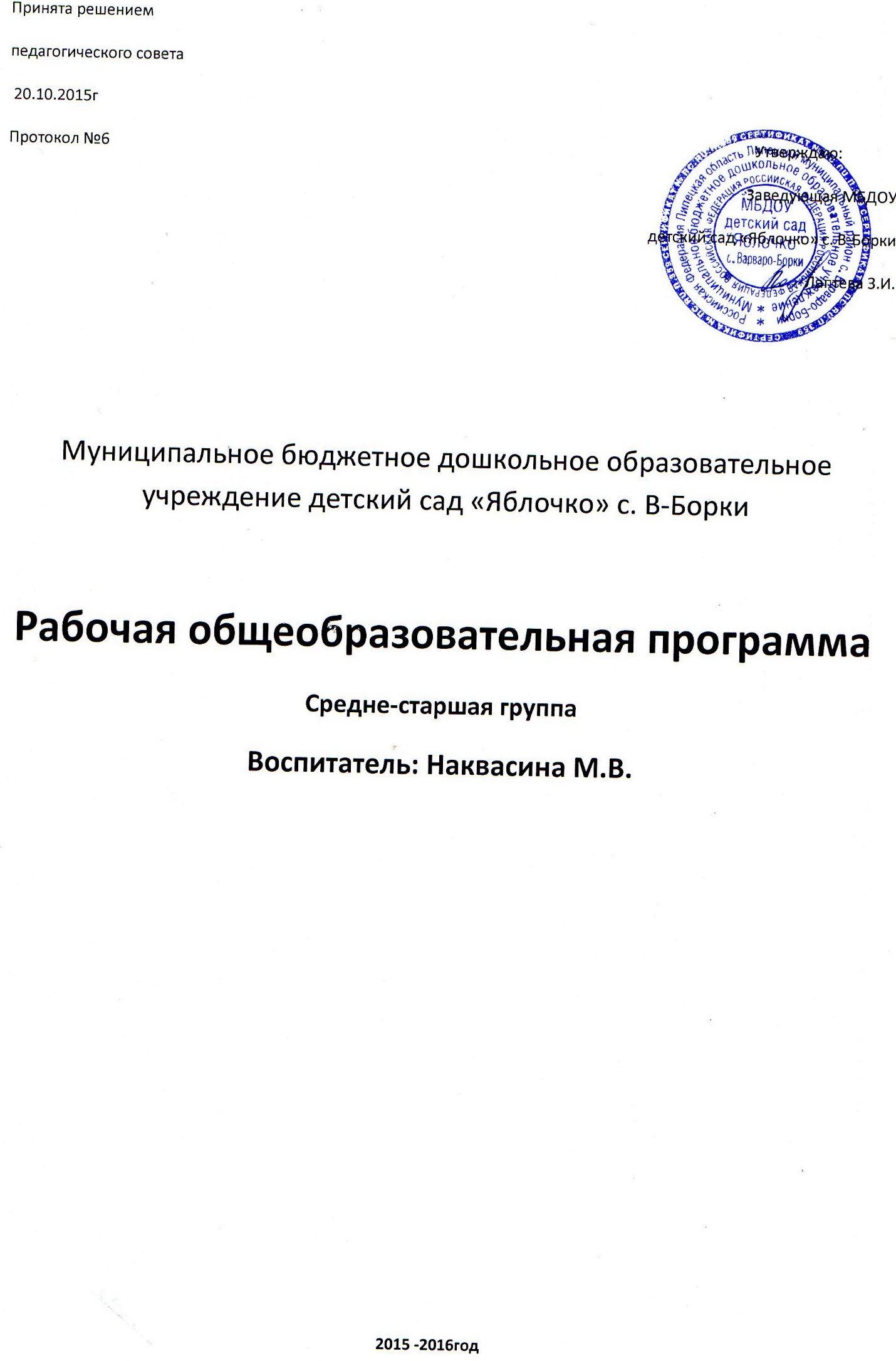 Целевой разделПояснительная записка           Рабочая программа средне-старшей  группы обеспечивает разностороннее развитие детей в возрасте от 3 до 4 и от 4 до 5 лет с учетом их возрастных и индивидуальных особенностей по основным направлениям развития: физическому, социально-личностному, познавательно-речевому и художественно-эстетическому.   Настоящая рабочая учебная программа составлена на основе образовательной программы «От рождения до школы» Авторы: Н. Е. Веракса, Т. С. Комарова. М. А. Васильева,  разработанной в соответствии с федеральными государственными требованиями и обеспечивает достижение воспитанниками результатов освоения основной общеобразовательной программы, установленных соответствующими федеральными государственными стандартами, для работы с детьми среднего  дошкольного возраста. Для создания рабочей программы использовалась порциальная программа  «Цветные ладошки» (авт. И.А. Лыкова).Специфика организации деятельности группы общеобразовательной направленности определяется особенностями развития детей данной категории  и основными принципами построения психолого-педагогической работы, а также с учетом   требований нормативных  документов: Закон  РФ «Об образовании» ст. 9, ст.14, ст.17,ст. 32,ст.51Конвенция о правах ребенка 1989Концепция дошкольного образования  Концепция модернизации российского образованияКонцепция построения развивающей среды в дошкольном учрежденииСанитарно-эпидемиологические правила и нормативы для ДОУ  2.4.1.2660-10.  Изменения N 1 к СанПиН   2.4.1.2660-10  утвержден  20 декабря 2010 г. N 164           Рабочая программа составлена с учетом интеллектуального развития детей в процессе учебной, игровой, трудовой деятельности. Основной упор сделан на применении дидактических игр и игровых упражнений. Содержание игр направляет на организацию игрового взаимодействия ребенка со сверстниками, учит правильно выстраивать отношения в игровых ситуациях, самостоятельно  или с помощью воспитателя организовывать трудовую деятельность и т.д. Программа определяет содержание и организацию образовательного процесса для детей  и направлена на формирование общей культуры, развитие физических, интеллектуальных и личностных качеств, формирование предпосылок учебной деятельности, обеспечивающих социальную успешность, сохранение и укрепление здоровья детей.Основная цель программы: формирование основ базисной культуры личности, всестороннее развитие психологических и физических качеств в соответствии с возрастными и индивидуальными особенностями детей младшего и среднего дошкольного возраста.В структуре рабочей учебной программы  отражены образовательные области «Здоровье», «Социализация», «Труд», «Безопасность», «Познание» (познавательно-исследовательская и продуктивная деятельность, формирование элементарных математических представлений, формирование целостной картины мира), «Коммуникация», «Чтение художественной литературы», «Художественное творчество», количество недель в год, длительность непосредственно-образовательной деятельности, объем.Для достижения цели решаются следующие задачи:охрана жизни и укрепление физического и психического здоровья детей.Обеспечение физкультурно-оздоровительного, познавательно-речевого, социально-личностного и художественно-эстетического развития детей.Осуществление необходимой коррекции недостатков в физическом развитии ребенка (в частности в развитии речи).Образование с учетом возрастных категорий, гражданственности, уважение к правам и свободам человека, любви окружающей природе, Родине, семье.Взаимодействие с семьей для полноценного развития ребенка.Оказание консультативной и методической помощи родителям (законным представителям) детей по вопросам воспитания и развития.Обеспечение преемственности между дошкольным и начальным общим образованием.              Возрастные особенности детей 3 – 4 летВ возрасте от 3 до 4 лет ребенок постепенно выходит за пределы семейного круга. Его общение становится внеситуативным. Взрослый становится для ребенка не только членом семьи, но и носителем определенной общественной функции. Желание ребенка выполнять такую же функцию приводит к противоречию с его реальными возможностями. Это противоречие разрешается через развитие игры, которая становится ведущим видом деятельности в дошкольном возрасте.Главной особенностью игры является ее условность: выполнение одних действий с одними предметами предполагает их отнесенность к другим действиям с другими предметами.основным содержанием игры младших дошкольников являются действия с игрушками и предметами-заместителями. продолжительность игры небольшая. младшие дошкольники ограничиваются игрой с одной-двумя ролями и простыми, неразвернутыми сюжетами. игры с Правилами в этом возрасте только начинают формироваться.Изобразительная деятельность ребенка зависит от его представлений о предмете. В этом возрасте они только начинают формироваться. Графические образы бедны. У одних детей в изображениях отсутствуют детали, у других рисунки могут быть детализированы. Дети уже могут использовать цвет.Большое значение для развития мелкой моторики имеет лепка. Младшие дошкольники способны под руководством взрослого вылепить простые предметы.Известно, что аппликация оказывает положительное влияние на развитие восприятия. В этом возрасте детям доступны простейшие виды аппликации.Конструктивная деятельность в младшем дошкольном возрасте ограничена возведением несложных построек по образцу и по замыслу.В младшем дошкольном возрасте развивается перцептивная  деятельность. Дети от использования предэталонов – индивидуальных единиц восприятия – переходят к сенсорным эталонам – культурно-выработанным средствам восприятия. К концу младшего дошкольного возраста дети могут воспринимать до 5 и более форм предметов и до 7 и более цветов, способны дифференцировать предметы по величине, ориентироваться в пространстве группы детского сада, а при определенной организации образовательного процесса – и в помещении всего дошкольного учреждения. Развиваются память и внимание. По просьбе взрослого дети могут запомнить 3-4 слова и 5-6 названий предметов. К концу младшего дошкольного возраста они способны запомнить значительные отрывки из любимых произведений. Продолжает развиваться наглядно-действенное мышление. При этом преобразования ситуаций в ряде случаев осуществляются на основе целенаправленных проб с учетом желаемого результата. Дошкольники способны установить некоторые скрытые связи и отношения между предметами.В младшем дошкольном возрасте начинает развиваться воображение, которое особенно наглядно проявляется в игре, когда одни объекты выступают в качестве заместителей других. Взаимоотношения детей обусловлены нормами и правилами. В результате целенаправленного воздействия они могут усвоить относительно большое количество норм, которые выступают основанием для оценки собственных действий и действий других детей. Взаимоотношения детей ярко проявляются в игровой деятельности. Они скорее играют рядом, чем активно вступают во взаимодействие. Однако уже в этом возрасте могут наблюдаться устойчивые избирательные взаимоотношения. Конфликты между детьми возникают преимущественно по поводу игрушек. Положение ребенка в группе сверстников во многом определяется мнением воспитателя.В младшем дошкольном возрасте можно наблюдать соподчинение мотивов поведения в относительно простых ситуациях. Сознательное управление поведением только начинает складываться; во многом поведение ребенка еще ситуативно. Вместе с тем можно наблюдать и случаи ограничения собственных побуждений самим ребенком, сопровождаемые словесными указаниями. Начинает развиваться самооценка, при этом дети в значительной мере ориентируются на оценку воспитателя. Продолжает развиваться также их половая идентификация, что проявляется в характере выбираемых игрушек и сюжетов.Возрастные особенности детей 4 – 5 летВ игровой деятельности детей среднего дошкольного возраста появляются ролевые взаимодействия. Они указывают на то, что дошкольники начинают отделять себя от принятой роли. В процессе игры роли могут меняться. Игровые действия начинают выполняться не ради них самих, а ради смысла игры. Происходит разделение игровых и реальных взаимодействий детей.Значительное развитие получает изобразительная деятельность. Рисунок становится предметным и детализированным. Графическое изображение человека характеризуется наличием туловища, глаз, рта, носа, волос, иногда одежды и ее деталей. Совершенствуется техническая сторона изобразительной деятельности. Дети могут рисовать основные геометрические фигуры, вырезать ножницами, наклеивать изображения на бумагу и т.д.Усложняется конструирование. Постройки могут включать 5-6 деталей. Формируются навыки конструирования по собственному замыслу, а также планирование последовательности действий.Двигательная сфера ребенка характеризуется позитивными изменениями мелкой и крупной моторики. Развиваются ловкость, координация движений. Дети в этом возрасте лучше, чем младшие дошкольники, удерживают равновесие, перешагивают через небольшие преграды. Усложняются игры с мячом.К концу среднего дошкольного возраста восприятие детей становится более развитым. Они оказываются способными назвать форму, на которую похож тот или иной предмет. Могут вычленять в сложных объектах простые формы и из простых форм воссоздавать сложные объекты. Дети способны упорядочить группы предметов по сенсорному признаку – величине, цвету; выделить такие параметры, как высота, длина и ширина. Совершенствуется ориентация в пространстве.Возрастает объем памяти. Дети запоминают до 7-8 названий предметов. Начинает складываться произвольное запоминание: дети способны принять задачу на запоминание, помнят поручения взрослых, могут выучить небольшое стихотворение и т.д.Начинает развиваться образное мышление. Дети оказываются способными использовать простые схематизированные изображения для решения несложных задач. Дошкольники могут строить по схеме, решать лабиринтные задачи. Развивается предвосхищение. На основе пространственного расположения объектов дети могу сказать, что произойдет в результате их  взаимодействия. Однако при этом им трудно встать на позицию другого наблюдателя и во внутреннем плане совершить мысленное преобразование образа.Для детей этого возраста особенно характерны известные феномены Ж. пиаже: сохранение количества, объема и величины. Например, если им предъявить три черных кружка из бумаги и семь белых кружков из бумаги и спросить: «Каких кружков больше – черных или белых?», большинство ответят, что белых больше. Но если спросить: «Каких больше – белых или бумажных?», ответ будет таким же – больше белых. Продолжает развиваться воображение. Формируются такие его особенности, как оригинальность и произвольность. Дети могут самостоятельно придумать небольшую сказку на заданную тему.Увеличивается устойчивость внимания. Ребенку оказывается доступной сосредоточенная деятельность в течение 15-20 минут. Он способен удерживать в памяти при выполнении каких-либо действий несложное условие.В среднем дошкольном возрасте улучшается произношение звуков и дикция. Речь становится предметом активности детей. Они удачно имитируют голоса животных, интонационно выделяют речь тех или иных персонажей. Интерес вызывают ритмическая структура речи, рифмы.Развивается грамматическая сторона речи. Дошкольники занимаются словотворчеством на основе грамматических правил. Речь детей при взаимодействии друг с другом носит ситуативный характер, а при общении со взрослым становится внеситуативной.Изменяется содержание общения ребенка и взрослого. Оно выходит за пределы конкретной ситуации, в которой оказывается ребенок. Ведущим становится познавательный мотив. Информация, которую ребенок получает в процессе общения, может быть сложной и трудной для понимания, но она вызывает у него интерес.У детей формируется потребность в уважении со стороны взрослого, для них оказывается чрезвычайно важной его похвала. Это приводит к их повышенной обидчивости на замечания. Повышенная обидчивость представляет собой возрастной феномен.Взаимоотношения со сверстниками характеризуются избирательностью, которая выражается в предпочтении одних детей другим. Появляются постоянные партнеры по играм. В группах начинают выделяться лидеры. Появляются конкурентность, соревновательность. Последняя важна для сравнения себя сдругим, что ведет к развитию образа Я ребенка, его детализации.Основные достижения возраста связаны с развитием игровой деятельности; появлением ролевых и реальных взаимодействий; с развитием изобразительной деятельности; конструированием по замыслу, планированием; совершенствованием восприятия, развитием образного мышления и воображения, эгоцентричностью познавательной позиции; развитием памяти, внимания, речи, познавательной мотивации, совершенствования восприятия; формированием потребности в уважении со стороны взрослого, появлением обидчивости, конкурентности, соревновательности со сверстниками, дальнейшим развитием образа Я ребенка, его детализацией.Планируемые промежуточные результаты освоения Программы детьми 3-4 летПромежуточные результаты освоения Программы формулируются  в соответствии с Федеральными государственными требованиями (ФГТ) через раскрытие динамики формирования интегративных качеств воспитанников в каждый возрастной период освоения Программы по всем направлениям развития детей.К четырехлетнему возрасту при успешном освоении Программы достигается следующий уровень развития интегративных качеств ребенка.Интегративное качество «Физически развитый, овладевший основными культурно-гигиеническими навыками»Антропометрические показатели (рост, вес) в норме.Владеет соответствующими возрасту основными движениями.Сформирована потребность в двигательной активности: проявляет положительные эмоции при физической активности, в самостоятельной двигательной деятельности.Проявляет интерес к участию в совместных играх и физических упражнениях.Пользуется физкультурным оборудованием вне занятий (в свободное время).Самостоятельно выполняет доступные возрасту гигиенические процедуры. Самостоятельно или после напоминания взрослого соблюдает элементарные правила поведения во время еды, умывания.Имеет элементарные представления о ценности здоровья, пользе закаливания, необходимости соблюдения правил гигиены в повседневной жизни.Интегративное качество «Любознательный, активный»Проявляет интерес к различным видам игр, к участию в совместных играх. Интересуется собой ( кто я?), сведениями о себе, о своем прошлом, о происходящих с ним изменениях.Интересуется предметами ближайшего окружения, их назначением, свойствами.Проявляет интерес к животным и растениям, к их особенностям, к простейшим взаимосвязям в природе; участвует в сезонных наблюдениях.Задает вопросы взрослому, ребенку старшего возраста, слушает рассказы воспитателя о забавных случаях из жизни.Любит слушать новые сказки, рассказы, стихи; участвует в обсуждениях.Участвует в разговорах во время рассматривания предметов, картин, иллюстраций, наблюдений за живыми объектами; после просмотра спектаклей, мультфильмов.Активен при создании индивидуальных и коллективных композиций в рисунках, лепке, аппликации; с удовольствием участвует в выставках детских работ.Пытается петь, подпевать, двигаться под музыку.Проявляет интерес к участию в праздниках, постановках, совместных досугах и развлечениях.Интегративное качество «Эмоционально отзывчивый»Умеет проявлять доброжелательность, доброту, дружелюбие по отношению к окружающим. Откликается на эмоции близких людей и друзей. Делает попытки пожалеть сверстника, обнять его, помочь.Эмоционально-заинтересованно следит за развитием действия в играх-драматизациях и кукольных спектаклях, созданных силами взрослых и старших детей.Слушая новые сказки, рассказы, стихи, следит за развитием действия, сопереживает персонажам сказок, историй, рассказов, пытается с выражением читать наизусть потешки и небольшие стихотворения.Проявляет эмоциональную отзывчивость на произведения изобразительного искусства, на красоту окружающих предметов (игрушки), объектов природы (растения, животные), испытывает чувство радости; пытается в рисовании, лепке, аппликации изображать простые предметы и явления, передавая их образную выразительность.Проявляет эмоциональную отзывчивость на доступные  возрасту музыкальные произведения, различает веселые и грустные мелодии, пытается выразительно передавать игровые и сказочные образы.Пытается отражать полученные впечатления в речи и продуктивных видах деятельности.Интегративное качество «Овладевший средствами общения и способами взаимодействия со взрослыми и сверстниками»Умеет в быту, в самостоятельных играх посредством речи налаживать контакты, взаимодействовать со сверстниками.Умеет объединяться со сверстниками для игры в группу из 2-3 человек на основе личных симпатий, выбирать роль в сюжетно-ролевой игре; проявляет умение взаимодействовать и ладить со сверстниками в непродолжительной совместной игре.Умеет делиться своими впечатлениями с воспитателями и родителями.Может в случае проблемной ситуации обратиться к знакомому взрослому, адекватно реагирует на замечания и предложения взрослого.Обращается к воспитателю по имени и отчеству.Интегративное качество «Способный управлять своим поведением и планировать свои действия на основе первичных ценностных представлений, соблюдающий элементарные общепринятые нормы и правила поведения»Имеет положительный настрой на соблюдение элементарных правил поведения в детском саду и на улице; на правильное взаимодействие с растениями и животными; отрицательно реагирует на явные нарушения усвоенных им правил.Умеет действовать совместно в подвижных играх и физических упражнениях, согласовывать движения. Готов соблюдать элементарные правила в совместных играх.Может общаться спокойно, без крика. Ситуативно проявляет доброжелательное отношение к окружающим, умение делиться с товарищем; имеет опыт правильной оценки хороших и плохих поступков. Понимает, что надо жить дружно, вместе пользоваться игрушками, книгами, помогать друг другу.Соблюдает правила элементарной вежливости. Самостоятельно или после напоминания говорит «спасибо», «здравствуйте», «до свидания», «спокойной ночи» ( в семье, в группе).Умеет замечать непорядок в одежде и устранять его при небольшой помощи взрослых.Знает, что надо соблюдать порядок и чистоту в помещении и на участке детского сада, после игры убирать на место игрушки, строительный материал.После объяснения понимает поступки персонажей ( произведений, спектаклей) и последствия этих поступков.Интегративное качество «Способный решать интеллектуальные и личностные задачи (проблемы), адекватные возрасту»Стремится самостоятельно выполнять элементарные поручения, проявляет желание участвовать в уходе за растениями и животными в уголке природы и на участке. Способен самостоятельно выполнить элементарное поручение ( убрать игрушки, разложить материалы к занятиям).Может самостоятельно подбирать атрибуты для той или иной роли; дополнять игровую обстановку недостающими предметами, игрушками.Использует разные способы обследования предметов, включая простейшие опыты.Способен устанавливать простейшие связи между предметами и явлениями, делать простейшие обобщения.Проявляет желание сооружать постройки по собственному замыслу.Умеет занимать себя игрой, самостоятельной художественной деятельностью.Интегративное качество «Имеющий первичные представления о себе, семье, обществе, государстве, мире и природе»Имеет первичные представления о себе: знает свое имя, возраст, пол.Имеет первичные гендерные представления ( мужчины смелые, сильные; женщины нежные, заботливые). Называют членов своей семьи, их имена.Знает название своего родного города (поселка).Знаком с некоторыми профессиями ( воспитатель, врач, продавец, повар, шофер, строитель).Интегративное качество «Овладевший универсальными предпосылками учебной деятельности»Имеет простейшие навыки организованного поведения в детском саду, дома, на улице.Способен самостоятельно выполнять элементарные поручения, преодолевать небольшие трудности.В случае проблемной ситуации обращается за помощью.Испытывает положительные эмоции от правильно решенных  познавательных задач, от познавательно-исследовательской и продуктивной (конструктивной) деятельности.В диалоге с педагогом умеет услышать и понять заданный вопрос, не перебивает говорящего взрослого.Проявляет интерес к книгам, к рассматриванию иллюстраций.Интегративное качество «Овладевший необходимыми умениями и навыками»У ребенка сформированы умения и навыки, необходимые для осуществления различных видов детской деятельности.Образовательная область «Здоровье»Приучен к опрятности (замечает непорядок в одежде, устраняет его при небольшой помощи взрослых).Владеет простейшими навыками поведения во время еды, умывания.Образовательная область «Физическая культура»Умеет ходить прямо, не шаркая ногами, сохраняя заданное воспитателем направление.Умеет бегать, сохраняя равновесие, изменяя направление, темп бега в соответствии с указаниями воспитателя.Сохраняет равновесие при ходьбе и беге по ограниченной плоскости, при перешагивании через предметы.Может ползать на четвереньках, лазать по лесенке-стремянке, гимнастической стенке произвольным способом.Энергично отталкивается в прыжках на двух ногах, прыгает в длину с места не менее чем на 40 см.Может катать мяч в заданном направлении с расстояния 1,5 м, бросать мяч двумя руками от груди, из-за головы; ударять мячом об пол, бросать его вверх 2-3 раза подряд и ловить; метать предметы правой и левой рукой на расстояние не менее 5 м.Образовательная область «Социализация»Может принимать на себя роль, непродолжительно взаимодействовать со сверстниками в игре от имени героя. Умеет объединять несколько игровых действий в единую сюжетную линию; отражать в игре действия с предметами и взаимоотношения людей.Способен придерживаться игровых правил в дидактических играх.Способен следить за развитием театрализованного действия и эмоционально на него отзываться (кукольный, драматический театры).Разыгрывает по просьбе взрослого и самостоятельно небольшие отрывки из знакомых сказок.Имитирует движения, мимику, интонацию изображаемых героев.Может принимать участие в беседах о театре ( театр – актеры – зрители, поведение людей в зрительном зале).Направление   «Труд»Умеет самостоятельно одеваться и раздеваться в определенной последовательности.Может помочь накрыть стол к обеду.Кормит рыб и птиц ( с помощью воспитателя).Направление   «Безопасность»Соблюдает элементарные правила поведения в детском саду.Соблюдает элементарные правила взаимодействия с растениями и животными.Имеет элементарные представления о правилах дорожного движения.Образовательная область    «Познание»Продуктивная (конструктивная) деятельность. Знает, называет и правильно использует детали строительного материала.Умеет располагать кирпичики, пластины вертикально.Изменяет постройки, надстраивая или заменяя одни детали другими.Формирование элементарных математических представлений. Умеет группировать предметы по цвету, размеру, форме (отбирать все красные, все большие, все круглые предметы и т.д.)Может составлять при помощи взрослого группы из однородных предметов и выделять один предмет из группы. Умеет находить в окружающей обстановке один и много одинаковых предметов.Правильно определяет количественное соотношение двух групп предметов; понимает конкретный смысл слов: «больше», «меньше», «столько же».Различает круг, квадрат, треугольник, предметы, имеющие углы и круглую форму.Понимает смысл обозначений: вверху – внизу, впереди – сзади, слева – справа, на, над – под, верхняя – нижняя(полоска).Понимает смысл слов: «утро», «вечер», «день», «ночь».Формирование целостной картины мира. Называет знакомые предметы, объясняет их значение, выделяет и называет признаки (цвет, форма, материал).Ориентируется в помещениях детского сада.Называет свой город(поселок, село).Знает и называет некоторые растения, животных и их детенышей.Выделяет наиболее характерные сезонные изменения в природе.Проявляет бережное отношение к природе.Образовательная область «Коммуникация»Рассматривает сюжетные картинки.Отвечает на разнообразные вопросы взрослого, касающиеся ближайшего окружения.Использует все части речи, простые нераспространенные предложения и предложения с однородными членами.Образовательная область «Чтение художественной литературы»Пересказывает содержание произведения с опорой на рисунки в книге, на вопросы воспитателя.Называет произведение (в произвольном изложении), прослушав отрывок из него.Может прочитать наизусть небольшое стихотворение при помощи взрослого.Образовательная область «Художественное творчество»Рисование. Изображает отдельные предметы, простые по композиции и незамысловатые по содержанию сюжеты.Подбирает цвета, соответствующие изображаемым предметам.Правильно пользуется карандашами, фломастерами, кистью и красками.Лепка. Умеет отделять от большого куска пластилина небольшие комочки, раскатывать их прямыми и круговыми движениями ладоней.Лепит различные предметы, состоящие из 1-3 частей, используя  разнообразные приемы лепки.Аппликация. Создает изображения предметов из готовых фигур.Украшает заготовки из бумаги разной формы.Подбирает цвета, соответствующие изображаемым предметам и по собственному желанию; умеет аккуратно использовать материалы.Планируемые промежуточные результаты освоения Программы детьми 4-5 летПромежуточные результаты освоения Программы формулируются в соответствии с Федеральными государственными требованиями (ФГТ) через раскрытие динамики формирования интегративных качеств воспитанников в каждый возрастной период освоения программы по всем направлениям развития детей.К пятилетнему возрасту при успешном освоении Программы достигается следующий уровень развития интегративных качеств ребенка.Интегративное качество «Физически развитый,овладевший основными культурно-гигиеническими навыками»Антропометрические показатели (рост, вес) в норме.Владеет в соответствии с возрастом основными движениями. Проявляет интерес к участию в подвижных играх и физических упражнениях.Пользуется физкультурным оборудованием вне занятий (в свободное время).Самостоятельно выполняет доступные гигиенические процедуры. Соблюдает элементарные правила поведения во время еды, умывания. Знаком с понятиями «здоровье» и «болезнь».Имеет элементарные представления о некоторых составляющих здорового образа жизни: правильном питании, пользе закаливания, необходимости соблюдения правил гигиены.Знает о пользе утренней зарядки, физических упражнений.Интегративное качество «Любознательный, активный»Проявляет интерес к информации, которую получает в процессе общения. Проявляет устойчивый интерес к различным видам детской деятельности:конструированию, изобразительной деятельности, игре.Проявляет любознательность, интерес к исследовательской деятельности, экспериментированию.Интегративное качество «Эмоционально отзывчивый»Эмоционально откликается на переживания близких взрослых, детей, персонажей сказок и историй, мультфильмов и художественных фильмов, кукольных спектаклей.Понимает и употребляет в своей речи слова, обозначающие эмоциональное состояние (сердитый, печальный), этические качества (хитрый, добрый), эстетические характеристики(нарядный, красивый).Интегративное качество «Овладевший средствами общенияи способами взаимодействия со взрослыми и сверстниками»Проявляет умение объединяться с детьми для совместных игр, согласовывать тему игры,распределять роли, поступать в соответствии с правилами и общим замыслом. Умеет подбирать предметы и атрибуты для сюжетно-ролевых игр.При создании построек из строительного материала может участвовать в планировании действий, договариваться, распределять материал, согласовывать действия и совместными усилиями достигать результата. Умеет считаться с интересами товарищей.Речь, при взаимодействии со сверстниками, носит преимущественно ситуативныйхарактер. Содержание общения со взрослым выходит за пределы конкретной ситуации, речь приобщении со взрослым становится внеситуативной.В театрализованных играх умеет интонационно выделять речь тех или иных персонажей. Делает попытки решать спорные вопросы и улаживать конфликты с помощью речи: убеждать, доказывать, объяснять. Может проявить инициативу в оказании помощи товарищам, взрослым. Во взаимоотношениях со сверстниками проявляет избирательность, которая выражается в предпочтении одних детей другим. Появляются постоянные партнеры по играм.Интегративное качество «Способный управлять своим поведением и планироватьсвои действия на основе первичных ценностных представлений, соблюдающийэлементарные общепринятые нормы и правила поведения»Разделяет игровые и реальные взаимодействия. Умеет планировать последовательность действий.В процессе игры может менять роли. Умеет соблюдать правила игры. Проявляет личное отношение к соблюдению (и нарушению) моральных норм (стремится к справедливости, испытывает чувство стыда при неблаговидных поступках). Самостоятельно или после напоминания со стороны взрослого использует в общении со взрослым «вежливые» слова, обращается к сотрудникам детского сада по имени-отчеству. Умеет (сам или при помощи взрослого) вежливо выражать свою просьбу, благодарить за оказанную услугу. Знает, что нельзя вмешиваться в разговор взрослых.Интегративное качество «Способный решать интеллектуальныеи личностные задачи (проблемы), адекватные возрасту» Владеет элементарными навыками самообслуживания.Ориентируется в пространстве детского сада. Умеет играть в простейшие настольно-печатные игры. Проявляет инициативу и самостоятельность в организации знакомых игр с небольшой группой детей.Проявляет инициативу в выборе роли, сюжета, средств перевоплощения в театрализованных играх. Предпринимает попытки самостоятельного обследования предметов, используя знакомые и новые способы, при этом активно применяет все органы чувств (осязание, зрение, слух, вкус, обоняние, сенсорно-моторные действия). Способен конструировать по собственному замыслу. Способен использовать простые схематические изображения для решения несложных задач, строить по схеме, решать лабиринтные задачи. Начинает появляться образное предвосхищение. На основе пространственного расположения объектов может сказать, что произойдет в результате их взаимодействия. Способен самостоятельно придумать небольшую сказку на заданную тему. Умеет самостоятельно находить интересное для себя занятие. Интегративное качество «имеющий первичные представления о себе, семье, обществе, государстве, мире и природе" Знает свое имя и фамилию, возраст, имена членов своей семьи. Может рассказать о своем родном городе (поселке, селе), назвать его, Знает некоторые государственные праздники. Имеет представление о Российской армии, ее роли в защите Родины. Знает некоторые военные профессии. Интегративное качество «Овладевший универсальными предпосылками учебной деятельности» Выполняет индивидуальные и коллективные поручения. Проявляет предпосылки ответственного отношения к порученному заданию, стремится выполнить его хорошо. Способен удерживать в памяти при выполнении каких-либо действий несложное условие. Способен принять задачу на запоминание, помнит поручение взрослого; может выучить небольшое стихотворение. Может описать предмет, картину, составить рассказ по картинке, перемазать наиболее выразительный и динамичный отрывок из сказки. Способен сосредоточенно действовать в течение 15-20 минут.Интегративное качество «Овладевший необходимыми умениями и навыками»У ребенка сформированы умения и навыки, необходимые для осуществления различных видов детской деятельности.Образовательная область «Здоровье» Соблюдает элементарные правила гигиены (по мере необходимости моет руки с мылом, пользуется расческой, носовым платком, прикрывает рот при кашле). Обращается за помощью к взрослым при заболевании, травме. Соблюдает элементарные правила приема пищи (правильно пользуется левыми приборами, салфеткой, полоскает ротпосле еды). Образовательная область «Физическая культура» Принимает правильное исходное положение при метании; может метать предметы разными способами правой и левой рукой; отбивает мяч о землю (пол) не менее 5 раз подряд. Может ловить мяч кистями рук с расстояния до 1,5 м. Умеет строиться в колонну по одному, парами, в круг, шеренгу. Может скользить самостоятельно по ледяным дорожкам (длина 5 м). Ходит на лыжах скользящим шагом на расстояние до 500 м, выполняет ; поворот переступанием, поднимается на горку. Ориентируется в пространстве, находит левую и правую стороны. Выполняет упражнения, демонстрируя выразительность, грациозность, пластичность движений. Образовательная область «Социализация» Объединяясь в игре со сверстниками, может принимать на себя роль, владеет способом волевого поведения. Соблюдает ролевое соподчинение (продавец — покупатель) и ведет ролевые диалоги. Взаимодействуя со сверстниками, проявляет инициативу и предлагает новые роли или действия, обогащает сюжет. В дидактических играх противостоит трудностям, подчиняется правилам.В настольно-печатных играх может выступать в роли ведущего, объяснять сверстникам правила игры. Адекватно воспринимает в театре (кукольном, драматическом) художественный образ. В самостоятельных театрализованных играх обустраивает место дл игры (режиссерской, драматизации), воплощается в роли, используя художественные выразительные средства (интонация, мимика) атрибуты, реквизит. Имеет простейшие представления о театральных профессиях. Направление  «Труд» Самостоятельно одевается, раздеваться, складывает и убирает одежду, с помощью взрослого приводит ее в порядок.Самостоятельно выполняет обязанности дежурного по столовой. Самостоятельно готовит к занятиям свое рабочее место, убирает материалы по окончании работы. Направление    «Безопасность» Соблюдает элементарные правила поведения в детском саду. Соблюдает элементарные правила поведения на улице и в транспорте, элементарные правила дорожного движения. Различает и называет специальные виды транспорта («Скорая помощь», «Пожарная», «Милиция»), объясняет их назначение. Понимает значения сигналов светофора. Узнает и называет дорожные знаки «Пешеходный переход», «Дети».Различает проезжую часть, тротуар, подземный пешеходный переход, пешеходный переход «Зебра». Знает и соблюдает элементарные правила поведения в природе (способы безопасного взаимодействия с растениями и животными, бережного отношения к окружающей природе). Образовательная область «Познание» Продуктивная (конструктивная) деятельность. Умеет использовать строительные детали с учетом их конструктивных свойств. Способен преобразовывать постройки в соответствии с заданием педагога  Умеет сгибать прямоугольный лист бумаги пополам.Формирование элементарных математических представлений. Различает, из каких частей составлена группа предметов, называть их характерные особенности (цвет, размер, назначение). Умеет считать до 5 (количественный счет), отвечать на вопрос «Сколько всего?». Сравнивает количество предметов в группах на основесчета (в пределах 5), а такжепутем поштучного соотнесения предметов двух групп (составления пар); определять, какихпредметов больше, меньше, равное количество. Умеет сравнивать два предмета по величине (больше — меньше, выше — ниже, длиннее — короче, одинаковые, равные) на основе приложения их друг к другу или наложения. Различает и называет круг, квадрат, треугольник, шар, куб; знает их характерные отличия.Определяет положение предметов в пространстве по отношению к себе (вверху внизу, впереди — сзади); умеет двигаться в нужном направлении то сигналу: вперед и назад,вверх и вниз (по лестнице). Определяет части суток.Формирование целостной картины мира. Называет разные предметы, которые окружают его в помещениях, на участке, на улице; знает их назначение. Называет признаки и количество предметов.Называет домашних животных и знает, какую пользу они приносят человеку. Различает и называет некоторые растения ближайшего окружения. Называет времена года в правильной последовательности. Знает и соблюдает элементарные правила поведения в природе. Образовательная область «Коммуникация»Понимает и употребляет слова-антонимы; умеет образовывать новые слова по аналогии со знакомыми словами (сахарница — сухарница). Умеет выделять первый звук в слове. Рассказывает о содержании сюжетной картинки. С помощью взрослого повторяет образцы описания игрушки. Образовательная область «Чтение художественной литературы» Может назвать любимую сказку, прочитать наизусть понравившееся стихотворение, считалку. Рассматривает иллюстрированные издания детских книг, проявляет интерес к ним. Драматизирует (инсценирует) с помощью взрослого небольшие сказки (отрывки из сказок). Образовательная область «Художественное творчество»Рисование. Изображает предметы путем создания отчетливых форм, подбора цвета, аккуратного закрашивания, использования разных материалов. Передает несложный сюжет, объединяя в рисунке несколько предметов. Выделяет выразительные средства дымковской и филимоновской игрушки.Украшает силуэты игрушек элементами дымковской и филимоновской росписи.Лепка. Создает образы разных предметов и игрушек, объединяет их в коллективную композицию; использует все многообразие усвоенных приемов лепки.Аппликация. Правильно держит ножницы и умеет резать ими по прямой, по диагонали (квадрат и прямоугольник); вырезать круг из квадрата, овал — из прямоугольника, плавно срезать и закруглять углы. Аккуратно наклеивает изображения предметов, состоящие из нескольких частей. Составляет узоры из растительных форм и геометрических фигур. Организационный отделРЕЖИМ ДНЯНепосредственно организованная деятельностьПланирование организованных видов деятельностиФизкультурно-оздоровительная работа в группеВ группе проводится работа по укреплению здоровья детей, закаливанию организма и совершенствованию его функций.Под руководством медицинского персонала осуществляется комплекс закаливающих процедур с использованием природных факторов: воздуха, солнца, воды, с учетом состояния здоровья детей и местных условий. При проведении закаливающих мероприятий осуществляется дифференцированный подход к детям, учитывая их индивидуальные возможности.Важно обращать внимание на выработку у детей правильной осанки.В помещении обеспечивается оптимальный температурный режим, регулярное проветривание; приучать детей находиться в помещении в облегченной одежде.Обеспечивается пребывание детей на воздухе в соответствии с режимом дня.Важно обеспечивать оптимальный двигательный режим – рациональное сочетание различных видов занятий и форм двигательной активности, в котором общая продолжительность двигательной активности составляет не менее 60% от всего времени бодрствования.Следует поощрять участие детей в совместных подвижных играх и физических упражнениях на прогулке. Воспитывать интерес к физическим упражнениям, учить пользоваться физкультурным оборудованием вне занятий (в свободное время).Ежедневно проводить с желающими детьми утреннюю гимнастику.Режим двигательной активностиКомплексно-тематическое планированиеКультурно-досуговая деятельностьСодержательный отделСодержание психолого-педагогической работыНаправление «Физическое развитие»Образовательная область «Здоровье»"Содержание образовательной области „Здоровье" направлено на достижение целей охраны здоровья детей и формирования основы культуры здоровья через решение следующих задач:• сохранение и укрепление физического и психического здоровья детей;• воспитание культурно гигиенических навыков;• формирование начальных представлений о здоровом образе жизни≫1.Сохранение и укрепление физического и психического здоровья детейПродолжать работу по укреплению здоровья детей, закаливанию организма и совершенствованию его функций.Осуществлять под руководством медицинских работников комплекс закаливающих процедур с использованием природных факторов (воздух, солнце, вода). Обеспечивать пребывание детей на воздухе в соответствии с режимом дня.Организовывать и проводить различные подвижные игры (зимой — катание на санках, скольжение по ледяным дорожкам, ходьба на лыжах; в теплый период года — катание на велосипеде).При наличии условий обучать детей плаванию. Ежедневно проводить утреннюю гимнастику продолжительностью 6-8 минут.Воспитание культурно-гигиенических навыковПродолжать воспитывать опрятность, привычку следить за своим внешним видом .Воспитывать привычку самостоятельно умываться, мыть руки с мылом перед едой, по мере загрязнения, после пользования туалетом.Закреплять умение пользоваться расческой, носовым платком. Приучать при кашле и чихании отворачиваться, прикрывать рот и нос носовым платком. Совершенствовать навыки аккуратного приема пищи: пищу брать понемногу, хорошопережевывать, есть бесшумно, правильно пользоваться столовыми приборами (ложка, вилка),салфеткой, полоскать рот после еды.Формирование начальных представлений о здоровом образе жизниПродолжать знакомить детей с частями тела и органами чувств человека. Дать представления о функциональном назначении частей тела и органов чувств для жизни и здоровья человека (руки делают много полезных дел; ноги помогают двигаться; рот говорит,ест; зубы жуют; язык помогает жевать, говорить; кожа чувствует; нос дышит, улавливает запахи; уши слышат).Воспитывать потребность в соблюдении режима питания, употреблении в пищу овощей и фруктов, других полезных продуктов.Дать представления о необходимых телу человека веществах и витаминах. Расширять представления о важности для здоровья сна, гигиенических процедур, движений, закаливания. Познакомить с понятиями «здоровье» и «болезнь».Развивать умение устанавливать связь между совершаемым действием и состоянием организма, самочувствием (Я чищу зубы —значит, они у меня будут крепкими и здоровыми», «Я промочил ноги на улице, и у меня начался насморк»).Формировать умение оказывать себе элементарную помощь при ушибах, обращаться за помощью к взрослым при заболевании, травме. Развивать умение заботиться о своем здоровье. Дать представление о составляющих здорового образа жизни; о значении физических упражнений для организма человека. Воспитывать потребность быть здоровым. Продолжать знакомить с физическими упражнениями на укрепление различных органов и систем организма.Образовательная область «Физическая культура»«Содержание образовательной области „Физическая культура" "направлено надостижение целей формирования у детей интереса и ценностного отношения кзанятиям физической культурой, гармоничное физическое развитие через решениеследующих специфических задач:• развитие физических качеств {скоростных, силовых, гибкости, выносливости икоординации);• накопление и обогащение двигательного опыта детей (овладение основнымидвижениями);• формирование у воспитанников потребности в двигательной активности ифизическом совершенствовании».Развитие физических качеств,накопление и обогащение двигательного опыта Формировать правильную осанку. Закреплять и развивать умение ходить и бегать, согласовывая движения рук и ног. Развивать умение бегать легко, ритмично, энергично отталкиваясь носком.Приучать к выполнению действий по сигналу. Упражнять в построениях, соблюдении дистанции во время передвижения.Закреплять умение ползать, пролезать, подлезать, перелезать через предметы. Развивать умение перелезать с одного пролета гимнастической стенки на другой (вправо, влево). Закреплять умение энергично отталкиваться и правильно приземляться в прыжках на двух ногах на месте и с продвижением вперед, ориентироваться в пространстве. В прыжках в длину и высоту с места формировать умение сочетать отталкивание со взмахом рук, при приземлении сохранять равновесие. Формировать умение прыгать через короткую скакалку. Закреплять умение принимать правильное исходное положение при метании, отбивать мяч о землю правой и левой рукой, бросать и ловить его кистями рук (не прижимая к груди). Развивать физические качества: гибкость, ловкость, быстроту, выносливость и др. Продолжать развивать активность детей в играх с мячами, скакалками, обручами и т. д. Закреплять умение кататься на трехколесном велосипеде по прямой, по кругу Совершенствовать умение ходить на лыжах скользящим шагом, выполнять повороты, подниматься на гору.Формирование потребности в двигательной активностии физическом совершенствованииФормировать умения и навыки правильного выполнения движений в различных формах организации двигательной деятельности детей. Воспитывать красоту, грациозность, выразительность движений. Развивать и совершенствовать двигательные умения и навыки детей, умение творчески использовать их в самостоятельной двигательной деятельности. Закреплять умение выполнять ведущую роль в подвижной игре, осознанно относиться к выполнению правил игры.Приучать детей к самостоятельному и творческому использованию физкультурного инвентаря и атрибутов для подвижных игр на прогулках. Один раз в месяц проводить физкультурные досуги продолжительностью 20 минут; два раза в год — физкультурные праздники (зимний и летний) продолжительностью 45 минут. Продолжать развивать активность детей в играх с мячами, скакалками, обручами и т. д. Развивать быстроту, силу, ловкость, пространственную ориентировку. Воспитывать самостоятельность и инициативность в организации знакомых игр. Приучать к выполнению действий по сигналу. Во всех формах организации двигательной деятельности развивать у детей организованность, самостоятельность, инициативность, умение поддерживать дружеские взаимоотношения со сверстниками.Направление «Социально-личностное развитие» Образовательная область «Социализация»Содержание образовательной области „Социализация" направлено на достижение целей освоения первоначальных представлений социального характера и включения детей в систему социальных отношений через решение следующих задач:• развитие игровой деятельности детей;• приобщение к элементарным общепринятым нормам и правилам взаимоотношения со сверстниками и взрослыми (в том числе моральным);• формирование гендерной, семейной, гражданской принадлежности, патриотических чувств, чувства принадлежности к мировому сообществу». Развитие игровой деятельности Развивать у дошкольников интерес к различным видам игр, самостоятельность в выборе игр; побуждать к активной деятельности. Формировать у детей умение соблюдать в процессе игры правила поведения.Сюжетно-ролевые игрыПродолжать работу по развитию и обогащению сюжетов игр; используя косвенные методы руководства, подводить детей к самостоятельному созданию игровых замыслов. В совместных с воспитателем играх, содержащих 2-3 роли, совершенствовать умение объединяться в игре, распределять роли (мать, отец, дети), выполнять игровые действия, поступать в соответствии с правилами и общим игровым замыслом. Развивать умениеподбирать предметы и атрибуты для игры, развивать умение использовать в сюжетно-ролевой игре постройки разной конструктивной сложности из строительного материала. Формировать у детей умение договариваться о том, что они будут строить, распределять между собой материал, согласовывать действия и совместными усилиями достигать результата. Расширять область самостоятельных действий детей в выборе роли, разработке и осуществлении замысла, использовании атрибутов; развивать социальные отношения играющих за счет осмысления профессиональной деятельности взрослых.Подвижные игры Воспитывать самостоятельность в организации знакомых игр с небольшой группой сверстников. Приучать к самостоятельному выполнению правил. Развивать творческие способности детей в играх (придумывание вариантов игр, комбинирование движений).Театрализованные игрыПродолжать развивать и поддерживать интерес детей к театрализованной игре путем приобретения более сложных игровых умений и навыков (способность воспринимать художественный образ, следить за развитием и взаимодействием персонажей).Проводить этюды для развития необходимых психических качеств (восприятия, воображения, внимания, мышления), исполнительских навыков (ролевого воплощения, умения действовать в воображаемом плане) и ощущений (мышечных, чувственных), используя музыкальные, словесные, зрительные образы. Развивать умение разыгрывать несложные представления по знакомым литературным произведениям; использовать для воплощения образа известные выразительные средства (интонацию, мимику, жест). Побуждать детей к проявлению инициативы и самостоятельности в выборе роли, сюжета, средств перевоплощения; предоставлять возможность для экспериментирования присоздании одного и того же образа. Учить чувствовать и понимать эмоциональное состояние героя, вступать в ролевое взаимодействие с другими персонажами. Способствовать разностороннему развитию детей в театрализованной деятельности путем прослеживания количества и характера исполняемых каждым ребенком ролей. Содействовать дальнейшему развитию режиссерской игры, предоставляя место, игровые материалы и возможность объединения нескольких детей в длительной игре. Приучать детей использовать в театрализованных играх образные игрушки и бибабо. Продолжать использовать возможности педагогического театра (взрослых) для накопления эмоционально-чувственного опыта, понимания детьми комплекса выразительных средств, применяемых в спектакле.Дидактические игры Знакомить с дидактическими играми, направленными на закрепление представлений о свойствах предметов, совершенствование умения сравнивать предметы по внешним признакам, группировать, составлять целое из частей (кубики, мозаика, пазлы). Поощрять стремление детей освоить правила простейших настольно-печатных игр («Домино», «Лото»).Приобщение к элементарным общепринятым нормами правилам взаимоотношения со сверстниками и взрослыми(в том числе моральным)Способствовать формированию личного отношения к соблюдению (и нарушению) моральных норм: взаимопомощи, сочувствия обиженному и несогласия с действиями обидчика;одобрения действий того, кто поступил справедливо (разделил кубики поровну), уступил по просьбе сверстника.Продолжать работу по формированию доброжелательных взаимоотношений между детьми (в частности, с помощью рассказов о том, чем хорош каждый воспитанник группы); образа Я (помогать каждому ребенку как можно чаще убеждаться в том, что он хороший, чтоего любят). Воспитывать скромность, отзывчивость, желание быть справедливым, сильным и смелым; учить испытывать чувство стыда за неблаговидный поступок. Напоминать детям о необходимости здороваться, прощаться, называть работников дошкольного учреждения по имени и отчеству, не вмешиваться в разговор взрослых, вежливо выражать свою просьбу, благодарить за оказанную услугу.Формирование гендерной, семейной, гражданской принадлежности,патриотических чувств, чувства принадлежности к мировому сообществуОбраз Я. Формировать представления о росте и развитии ребенка, его эталоном, настоящем и будущем («я был маленьким, я расту, я буду взрослым). Углублять представления детей об их правах и обязанностях в группе детского сада, дома, на улице, на природе. Формировать первичные гендерные представления (мальчики сильные, смелые; девочки нежные, женственные). Воспитывать уважительное отношение к сверстникам своего и противоположного пола.Семья. Углублять представления детей о семье (ее членах, родственных отношениях) и ее истории. Дать представление о том, что семья — это все, кто живет вместе с ребенком. Интересоваться тем, какие обязанности по дому есть у ребенка (убирать игрушки, помогать накрывать на стол и т. п.).Детский сад. Закреплять представления ребенка о себе как о члене коллектива, развивать чувство общности с другими детьми. Продолжать знакомить детей с детским садом и его сотрудниками. Привлекать к обсуждению оформления групповой комнаты и раздевалки. Совершенствовать умение свободно ориентироваться в помещениях детского сада.Родная страна. Продолжать воспитывать любовь к родному краю; рассказывать детям о самых красивых местах родного города (поселка), его достопримечательностях. Дать детям доступные их пониманию представления о государственных праздниках. Рассказывать детям о Российской армии, о воинах, которые охраняют нашу Родину (пограничники, моряки, летчики).Образовательная область «Труд»≪Содержание образовательной области „Труд" направлено на достижение целиформирования положительного отношения к труду через решение следующих задач:• развитие трудовой деятельности;• воспитание ценностного отношения к собственному труду, труду других людей и его результатам;• формирование первичных представлений о труде взрослых, его роли в обществе и жизни каждого человека≫*.Развитие трудовой деятельностиСамообслуживание. Совершенствовать умение самостоятельно одеваться, раздеваться. Приучать аккуратно складывать и вешать одежду, с помощью взрослого приводить ее в порядок (чистить, просушивать). Воспитывать стремление быть всегда аккуратными, опрятными. Формировать умение самостоятельно готовить свое рабочее место и убирать его после окончания занятий рисованием, лепкой, аппликацией (мыть баночки, кисти, протирать стол и т.д.).Хозяйственно бытовой труд. Приучать детей самостоятельно поддерживать порядок в групповой комнате и на участке детского сада; убирать на место строительный материал, игрушки; помогать воспитателю подклеивать книги, коробки. В весенний и осенний периоды приучать детей вместе с воспитателем убирать на участке мусор, в зимний период расчищать снег. Формировать умение самостоятельно выполнять обязанности дежурных по столовой: аккуратно расставлять хлебницы, чашки с блюдцами, глубокие тарелки, ставить салфетницы, раскладывать столовые приборы (ложки, вилки, ножи).Труд в природе.Закреплять умение поливать растения, кормить рыб, мыть поилки, наливать в них воду, класть корм в кормушки (при участии воспитателя). Приобщать детей к работе по выращиванию зелени для корма птицам в зимнее время. Привлекать к подкормке зимующих птиц. Приучать детей к работе на огороде и в цветнике (посев семян, поливка, сбор урожая). Формировать стремление помогать воспитателю приводить в порядок используемое в трудовой деятельности оборудование (очищать, просушивать, относить в отведенное место).Воспитание ценностного отношения к собственному труду, труду другихлюдей и его результатам Воспитывать положительное отношение к труду, желание трудиться. Развивать умение выполнять индивидуальные и коллективные поручения. Формировать умение договариваться с помощью воспитателя о распределении коллективной работы, заботиться о своевременном завершении совместного задания. Формировать предпосылки ответственного отношения к порученному заданию (умение и желание доводить дело до конца, стремление сделать его хорошо). Разъяснять детям значимость их труда. Поощрять инициативу в оказании помощи товарищам, взрослым. Формирование первичных представлений о труде взрослых, его роли в обществе и жизни каждого человека. Продолжать расширять представления о труде взрослых, о разных профессиях.Продолжать знакомить с профессиями (шофер, почтальон, продавец, врач), Формировать интерес к профессиям родителей, подчеркивать значимость их труда. Образовательная область «Безопасность» Содержание образовательной области „Безопасность» направлено надостижение целей формирования основ безопасности собственной жизнедеятельности и формирования предпосылок экологического сознания (безопасности окружающего мира) через решение следующих задач:• формирование представлений об опасных для человека и окружающего мира природы ситуациях и способах поведения в них;• приобщение к правилам безопасного для человека и окружающего мира природы поведения;• передачу детям знаний о правилах безопасности дорожного движения в качестве пешехода и пассажира транспортного средства;• формирование осторожного и осмотрительного отношения к потенциально опасным для человека и окружающего мира природы ситуациям. Формирование основ безопасности собственной жизнедеятельности Продолжать знакомить детей с элементарными правилами поведения в детском саду. Знакомить с правилами игр с песком: не ломать постройки, сделанные другими детьми; не кидаться песком т.д. Формировать навыки безопасного поведения в подвижных играх и при пользовании спортивным инвентарем. Напоминать детям о том, что кататься на велосипеде можно только под присмотром взрослых, не мешая окружающим. Учить правильно пользоваться ножницами (в присутствии взрослых). Закреплять правила безопасного передвижения в помещении: осторожно спускаться и подниматься по лестнице; держаться за перила; открывать и закрывать дверь, держась за дверную ручку. Продолжать знакомить с культурой поведения на улице и в транспорте.О правилах безопасности дорожного движения. Закреплять знания детей о правилах дорожного движения: переходить улицу только со взрослым, в строго отведенных местах и на зеленый сигнал светофора. Расширять знания детей о светофоре. Закреплять знания о значении сигналов светофора (на красный свет пешеходы и автомобили стоят, на желтый —готовятся к движению, на зеленый —двигаются).Продолжать знакомить с элементами дороги (разделительная полоса, пешеходный переход, остановка общественного транспорта). Напоминать, что пешеходы должны переходить дорогу по наземному, подземному или пешеходному переходу «Зебра». Закреплять знания о специальных видах транспорта: «Скорая помощь» (едет по вызову к больным людям), пожарная машина (едет тушить пожар), «Милиция» (едет на помощь людям, попавшим в беду), машина МЧС. Познакомить с дорожными знаками: «Пешеходный переход», «Дети», «Остановкаобщественного транспорта». Закреплять знания детей о правилах поведения в общественном транспорте (в общественном транспорте можно ездить только со взрослыми; разговаривать спокойно, не мешая другим пассажирам; слушаться взрослых; соблюдать чистоту и порядок; выходить из транспортного средства можно после того, как вышли взрослые и т.д.). Рассказать детям о том, что общественный транспорт нужно ожидать на остановке. Объяснять, что остановки общественного транспорта находятся вблизи проезжей части дороги, поэтому, ожидая транспорт, нужно вести себя спокойно (не бегать, не ходить по бордюрам, не толкаться, не выбегать на проезжую часть, не мусорить, не кричать).Формирование предпосылок экологического сознания Продолжать формировать элементарные представления о способах взаимодействия с растениями и животными: рассматривать растения, не нанося им. вред; наблюдать за животными, не беспокоя их и не причиняя им вреда; кормить животных только с разрешения взрослых; не гладить чужих животных; не приносить животных домой без разрешениявзрослых; не брать на руки бездомных животных. Объяснять детям, что нельзя без разрешения взрослых рвать растения и есть их— они могут оказаться ядовитыми. Формировать привычку экономить воду — закрывать за собой кран с водой. Направление «Познавательно-речевое развитие» Образовательная область «Познание» Содержание образовательной области „Познание" направлено на достижение целей развития у детей познавательных интересов, интеллектуального развития детейчерез решение следующих задач:• сенсорное развитие;• развитие познавательно исследовательской и продуктивной (конструктивной) деятельности;• формирование элементарных математических представлений;• формирование целостной картины мира, расширение кругозора детей»*.Сенсорное развитие Продолжать работу по сенсорному развитию в разных видах деятельности. Обогащать сенсорный опыт, знакомя детей с широким кругом предметов и объектов, новыми способами их обследования. Закреплять полученные ранее навыки их обследования. Совершенствовать восприятие детей путем активного использования всех органов чувств (осязание, зрение, слух, вкус, обоняние). Обогащать чувственный опыт и умение фиксировать полученные впечатления в речи. Поддерживать попытки самостоятельно обследовать предметы, используя знакомые новые способы; сравнивать, группировать и классифицировать предметы. Продолжать формировать образные представления на основе развития образного восприятия в процессе различных видов деятельности.Развивать умение использовать эталоны как общественно обозначенные свойства и качества предметов (цвет, форма, размер, вес и т.п.); подбирать предметы по 1-2 качествам (цвет, размер, материал и т. п.). Развитие познавательно-исследовательской и продуктивной (конструктивной) деятельности Обращать внимание детей на различные здания и сооружения вокруг их ломов, детского сада. На прогулках в процессе игр рассматривать с детьми машины, тележки, автобусы и другие виды транспорта, выделяя их части, называть их форму и расположение по отношению к самой большой части.Продолжать развивать способность различать и называть строительные летали (куб, пластина, кирпичик, брусок); учить использовать их с учетом конструктивных свойств (устойчивость, форма, величина). Развивать умение устанавливать ассоциативные связи, предлагая вспомнить, какие похожие сооружения дети видели. Развивать умение анализировать образец постройки: выделять основные части, различать и соотносить их по величине и форме, устанавливать пространственное расположение этих частей относительно друг друга (в домах — стены, вверху — перекрытие,крыша; в автомобиле — кабина, кузов и т.д.). Развивать умение самостоятельно измерять постройки (по высоте, длине и ширине),соблюдать заданный воспитателем принцип конструкции («Построй такой же домик, но высокий»). Предлагать сооружать постройки из крупного и мелкого строительного материала, использовать детали разных цветов для создания и украшения достроек. Развивать представления об архитектурных формах. Обучать приемам конструирования из бумаги: сгибать прямоугольный лист бумаги пополам, совмещая стороны и углы (альбом, флажки для украшения участка, поздравительная открытка), приклеивать к основной форме детали (к дому — окна, двери, трубу; к автобусу — колеса; к стулу — спинку).Приобщать детей к изготовлению поделок из природного материала: коры, веток, листьев, шишек, каштанов, ореховой скорлупы, соломы (лодочки, ежики и т.д.). Учит использовать для закрепления частей клей, пластилин; применять в поделках катушки, коробки разной величины и другие предметы. Исследовательская деятельность. Развивать исследовательскую деятельность ребенка, оказывать помощь в оформлении ее результатов и создавать условия для ее презентации сверстникам. Привлекать родителей к участию в исследовательской деятельности ребенка.Формирование элементарных математических представлений Количество и счет Дать детям представление о том, что множество («много») может состоять из разных по качеству элементов: предметов разного цвета, размера, формы; развивать умение сравнивать части множества, определяя их равенство или неравенство на основе составления пар предметов (не прибегая к счету). Вводить в речь детей выражения: «Здесь много кружков, одни — красного цвета, а другие — синего; красных кружков больше, чем синих, а синих—меньше, чем красных» или «красных и синих кружков поровну». Учить считать до 5 (на основе наглядности), пользуясь правильными приемами счета: называть числительные по порядку; соотносить каждое числительное только с одним предметом пересчитываемой группы; относить последнее числительное ко всем пересчитанным предметам, например: «Один, два, три — всего три кружка». Сравнивать две группы предметов, именуемые числами 1-2, 2-2, 2-3, 3-3, 3-4, 4-4, 4-5, 5-5. Формировать представление о равенстве и неравенстве групп на основе счета: «Здесь один, два зайчика, а здесь одна, две, три елочки. Елочек больше, чем зайчиков; 3 больше, чем 2, а 2 меньше, чем 3».Формировать умение уравнивать неравные группы двумя способами, добавляя к меньшей группе один (недостающий) предмет или убирая из большей группы один (лишний) предмет («К 2 зайчикам добавили 1 зайчика, стало 3 зайчика и елочек тоже 3. Елочек и зайчиков поровну — 3 и 3» пли: «Елочек больше (3), а зайчиков меньше (2). Убрали 1 елочку, их стало гоже 2, Елочек и зайчиков стало поровну: 2 и 2).Развивать умение отсчитывать предметы из большего количества; выкладывать, приносить определенное количество предметов в соответствии с образцом или заданным числом в пределах 5 (отсчитай 4 петушка, принеси 3 зайчика).На основе счета устанавливать равенство (неравенство) групп предмете в ситуациях, когда предметы в группах расположены на разном расстоянии друг от друга, когда они отличаются по размерам, по форме расположения в пространстве.Величина Совершенствовать умение сравнивать два предмета по величине (длиннее.ширине, высоте), а также сравнивать два предмета по толщине путем непосредственного наложения или приложения их друг к другу; отражать результаты сравнения в речи, используя прилагательные: длиннее — короче, лире — уже, выше — ниже, толще — тоньше или равны (одинаковые) по  ширине, высоте, толщине. Развивать умение детей сравнивать предметы по двум признакам величины (красная лента длиннее и шире зеленой, желтый шарфик короче, уже синего). Формировать умение устанавливать размерные отношения между 3-5 предметами разной длины (ширины, высоты), толщины, располагать их в определенной последовательности — в порядке убывания или нарастания величины; вводить в активную речь детей понятия, обозначающие размерные отношения предметов («эта (красная) башенка — самая высокая, эта (оранжевая) — пониже, эта (розовая) — еще ниже, а эта (желтая) — самая низкая» и т. д.). Форма Развивать представление детей о геометрических фигурах: круге, квадрата,треугольнике, а также шаре, кубе. Формировать умение выделять особые признаки фигур с  помощью зрительного и осязательно-двигательного анализаторов (наличие или отсутствие углов, устойчивость, подвижность и др.). Познакомить детей с прямоугольником, сравнивая его с кругом, квадратом, треугольником.Учить различать и называть прямоугольник, его элементы: углы и стороны. Формировать представление о том, что фигуры могут быть разных размеров: большой — маленький куб (шар, круг, квадрат, треугольник, прямоугольник).Развивать умение соотносить форму предметов с известными детям геометрическими фигурами: тарелка — круг, платок — квадрат, мяч — шар, окно, дверь — прямоугольник и др.Ориентировка в пространствеРазвивать умение определять пространственные направления от себя, двигаться взаданном направлении (вперед — назад, направо — налево, вверх — вниз); обозначать словами положение предметов по отношению к себе (передо мной стол, справа от меня дверь, слева — окно, сзади на полках — игрушки). Познакомить с пространственными отношениями: далеко — близко (дом стоит близко, а березка растет далеко).Ориентировка во времени Расширять представления детей о частях суток, их характерных особенностях, последовательности (утро —день —вечер —ночь). Объяснить значение слов: вчера, сегодня, завтра.Формирование целостной картины мира, расширение кругозораПредметное и социальное окружение Создавать условия для расширения представлений детей об окружающем мире. Продолжать знакомить с признаками предметов, совершенствовать умение определять их цвет, форму, величину, вес. Развивать умение сравнивать и группировать предметы по этим признакам. Рассказывать детям о материалах, из которых сделаны предметы, об их свойствах и качествах. Объяснять целесообразность изготовления предмета из определенного материала(корпус машин — из металла, шины — из резины и т. п.). Помогать устанавливать связь между назначением и строением, назначением и материалом предметов. Расширять знания детей об общественном транспорте (автобус, поезд, самолет,теплоход). Расширять представления о правилах поведения в общественных местах. Формировать первичные представления о школе.Через проектную деятельность, экскурсии, игры, произведения литературы продолжать знакомство с культурными явлениями (театром, цирком, зоопарком, вернисажем), их атрибутами, людьми, работающими в них, правилами поведения.Дать элементарные представления о жизни и особенностях труда в городе и в сельской местности с опорой на опыт детей. Расширять представления о профессиях. Познакомить детей с деньгами, возможностями их использования. Формировать элементарные представления об изменении видов человеческого труда и быта на примере истории игрушки и предметов обихода.Ознакомление с природой Расширять представления детей о природе.Знакомить с домашними животными, обитателями уголка природы (аквариумные рыбки, хомяк, волнистые попугайчики, канарейки и др.).Знакомить с представителями класса пресмыкающихся (ящерица, черепаха), их внешним  видом и способами передвижения (у ящерицы продолговатое тело, у нее есть длинный хвост,который она может сбросить; ящерица очень быстро бегает).Расширять представления детей о некоторых насекомых (муравей, бабочка, жук, божьякоровка). Продолжать знакомить с фруктами (яблоко, груша, слива, персик), овощами (помидор,огурец, морковь, свекла, лук) и ягодами (малина, смородина, крыжовник), с грибами (маслята, опята, сыроежки и др.).Закреплять знания детей о травянистых и комнатных растениях, их названиях (бальзамин, фикус, хлорофитум, герань, бегония, примула и др.); знакомить со способами ухода за ними. Учить узнавать и называть 3-4 вида деревьев (елка, сосна, береза, клен и др.).Рассказывать детям о свойствах песка, глины и камня. Организовывать наблюдения за птицами, прилетающими на участок (ворона, голубь,синица, воробей, снегирь), подкармливать их зимой. Расширять представления детей об условиях, необходимых для жизни людей, животных,растений (воздух, вода, питание и т. п.). Развивать умение детей замечать изменения в природе.Рассказывать детям об охране растений и животных.Сезонные наблюдения Осень.Развивать умение детей замечать и называть изменения в природе: похолодало, осадки, ветер, листопад, созревают плоды и корнеплоды, ) птицы улетают на юг. Формировать умение устанавливать простейшие связи между явлениями живой и неживой природы (похолодало — исчезли : бабочки, жуки; отцвели цветы и т. д.). Побуждать детей принимать участие в сборе семян растений. Зима. Развивать умение замечать изменения в природе, сравнивать осенний и зимний. Наблюдать с детьми за поведением птиц на улице и в уголке природы. Побуждать детей рассматривать и сравнивать следы птиц на снегу.Оказывать помощь зимующим птицам, называть их. Расширять представления о том, что в мороз вода превращается в лед, сосульки, лед и снег в теплом помещении тают. Привлекать к участию в зимних забавах: катании с горки на санках, ходьбе на лыжах, лепке поделок из снега.Весна. Развивать умение узнавать и называть время года; выделять признаки весны (солнышко стало теплее, набухли почки на деревьях, появилась травка, распустились подснежники, появились насекомые). Рассказывать детям о том, что весной зацветают многие комнатные растения. Формировать представления о работах, проводимых в весенний период в саду и в огороде. Учить наблюдать за посадкой и всходами семян. Привлекать детей к работам в огороде и цветниках. Лето. Расширять представления детей о летних изменениях в природе: голубое чистое небо, ярко светит солнце, жара, люди легко одеты, загорают, купаются. В процессе различных видов деятельности расширять представления о свойствах песка,воды, камней и глины. Закреплять знания о том, что летом созревают многие фрукты, овощи, ягоды и грибы; уживотных подрастают детеныши.Образовательная область «Коммуникация» «Содержание образовательной области „Коммуникация" направлено на достижение целей овладения конструктивными способами и средствамивзаимодействия с окружающими людьми через решение следующих задач:• развитие свободного общения со взрослыми и детьми;• развитие всех компонентов устной речи детей (лексической стороны, грамматического строя речи, произносительной стороны речи; связной речи— диалогической и монологической форм) в различных формах и видах детской деятельности;• практическое овладение воспитанниками нормами речи».Развитие свободного общения со взрослыми и детьми Обсуждать с детьми информацию о предметах, явлениях, событиях, выходящих за пределы привычного им ближайшего окружения.Выслушивать детей, уточнять их ответы, подсказывать слова, более точно отражающие особенность предмета, явления, состояния, поступка; помогать логично и понятно высказывать суждение. Способствовать развитию любознательности.Помогать детям доброжелательно общаться со сверстниками, подсказывать, как можно порадовать друга, поздравить его, как спокойно высказать свое недовольство его поступком, как извиниться. Помогать детям выражать свою точку зрения, обсуждать со сверстниками различные ситуации.Развитие всех компонентов устной речи, практическое овладение нормами речиФормирование словаря Пополнять и активизировать словарь на основе углубления знаний детей о ближайшем окружении. Расширять представления о предметах, явлениях, событиях, не имевших места всобственном опыте дошкольников. Активизировать употребление в речи названий предметов, их частей материалов, из  которых они изготовлены. Развивать умение использовать в речи наиболее употребительные прилагательные, глаголы, наречия, предлоги. Вводить в словарь детей существительные, обозначающие профессии; глаголы, характеризующие трудовые действия.Совершенствовать умение детей определять и называть местоположение предмета (слева, справа, рядом, около, между), время суток. Помогать заменять часто используемые детьми указательные местоимения и наречия (там, туда, такой, этот) более точнымивыразительными словами; употреблять слова-антонимы (чистый — грязный, светло — темно). Учить употреблять существительные с обобщающим значением (мебель, овощи, животные и т. п.).Звуковая культура речиЗакреплять правильное произношение гласных и согласных звуков, отрабатывать произношение свистящих, шипящих и сонорных (р, л) звуков.  Развивать артикуляционный аппарат. Продолжать работу над дикцией: совершенствовать отчетливое произнесение слов исловосочетаний. Развивать фонематический слух: учить различать на слух и называть слова, начинающиеся на определенный звук. Совершенствовать интонационную выразительность речи.Грамматический строй речиФормировать умение согласовывать слова в предложении, правильно использовать предлоги в речи; образовывать форму множественного числа действительных, обозначающих детенышей животных (по аналогии), употреблять эти существительные в именительном и винительном падежах (лисята — лисят, медвежата — медвежат); правильно употреблять форму множественного числа родительного падежа существительных (вилок, туфель).Напоминать правильные формы повелительного наклонения некоторых глаголов (Ляг! Лежи! Поезжай! Беги! и т. п.), несклоняемых существительных (пальто, пианино, кофе, какао). Поощрять характерное для детей пятого года жизни словотворчество, тактично подсказывать общепринятый образец слова,Побуждать активно употреблять в речи простейшие виды сложносочиненных и сложноподчиненных предложений.Связная речьСовершенствовать диалогическую речь: учить участвовать в беседе, понятно для слушателей отвечать на вопросы и задавать их. Развивать умение детей рассказывать: описывать предмет, картину; упражнять в составлении рассказов по картине, созданной ребенком с использованием раздаточного дидактического материала. Закреплять умение пересказывать наиболее выразительные и динамичные отрывки из сказок.Образовательная область «Чтение художественной литературы»«Содержание образовательной области „Чтение художественной литературы" направлено на достижение цели формирования интереса и потребности в чтении восприятии) книг через решение следующих задач:• формирование целостной картины мира, в том числе первичных ценностных представлений;• развитие литературной речи;• приобщение к словесному искусству, в том числе развитие художественного восприятия и эстетического вкуса". Формирование интереса и потребности в чтении. Продолжать работу по формированию интереса к книге. Продолжать регулярно читатьдетям художественные и познавательные книги. Формировать понимание того, что из книг можно узнать много интересного. Предлагать вниманию детей иллюстрированные издания знакомых произведений. Объяснять, как важны в книге рисунки; показывать, как много интересного можно узнать, внимательно рассматривая книжные иллюстрации. Продолжать приучать детей слушать сказки, рассказы, стихотворения; запоминать небольшие и простые по содержанию считалки. Помогать им. используя разные приемы и педагогические ситуации, правильно воспринимать содержание произведения, сопереживать его героям. Зачитывать по просьбе ребенка понравившийся отрывок из сказки, рассказа, стихотворения, помогая становлению личностного отношения к произведению. Поддерживать внимание и интерес к слову в литературном произведении. Познакомить с книгами, оформленными Ю. Васнецовым, Е. Рачевым, Е. Чарушиным.Направление «Художественно – эстетическое развитие»Образовательная область «Художественное творчество»«Содержание образовательной области «Художественное творчество» направлено на достижение целей формирования интереса к эстетической стороне окружающей действительности, удовлетворение потребности детей в самовыражении через решение следующих задач:• развитие продуктивной деятельности детей (рисование, лепка, аппликация, художественный труд);• развитие детского творчества;• приобщение к изобразительному искусству».Развитие продуктивной деятельностиРисование Помогать детям при передаче сюжета располагать изображения на всем листе всоответствии с содержанием действия и включенными в действие объектами. Направлять внимание детей на передачу соотношения предметов по величине: дерево высокое, куст ниже дерева, цветы ниже куста.Продолжать закреплять и обогащать представления детей о цветах и оттенках окружающих предметов и объектов природы. К уже известным цветам и оттенкам добавить новые (коричневый, оранжевый, светло-зеленый); формировать представление о том, как можно получить эти цвета.Развивать тмение смешивать краски для получения нужных цветови оттенков.Развивать желание использовать в рисовании, аппликации разнообразные цвета, обращать внимание на многоцветие окружающего мира.Закреплять умение правильно держать карандаш, кисть, фломастер, цветной мелок использовать их при создании изображения. Формировать умение закрашивать рисунки кистью, карандашом, проводя линии и штрихи только в одном направлении (сверху вниз или слева направо); ритмично наносить мазки, штрихи по всей форме, не выходя за пределы контура; проводить широкие линии всей кистью, а узкие линии точки — концом ворса кисти. Закреплять умение чисто промывать кисть перед использованием краски другого цвета. К концу года формировать умение получать светлые и темные оттенки цвета, изменяя нажим на карандаш. Формировать умение правильно передавать расположение частей сложных предметов (кукла, зайчик и др.) и соотносить их по величине. Декоративное рисование. Продолжать формировать умение создавать декоративные композиции по мотивам дымковских, филимоновских узоров. Использовать дымковские и филимоновские изделия для развития эстетического восприятия прекрасного и в качестве образцов для создания узоров в стиле этих росписей (для росписи могут использоватьсявылепленные детьми игрушки и силуэты игрушек, вырезанные из бумаги). Познакомить с Городецкими изделиями. Развивать умение выделять элементы Городецкой росписи (бутоны, купавки, розаны, листья); видеть называть цвета, используемые в росписи.ЛепкаПродолжать развивать интерес детей к лепке; совершенствовать умение лепить из глины (из пластилина, пластической массы). Закреплять приемы лепки, освоенные в предыдущих группах. Формировать умение прищипывать с легким оттягиванием всех краев сплюснутыйшар, вытягивать отдельные части из целого куска, прищипывать мелкие детали (ушки у котенка, клюв у птички); сглаживать пальцами поверхность вылепленного предмета, фигурки. Упражнять в использовании приема вдавливания середины шара, цилиндра дляполучения полой формы. Познакомить с приемами использования стеки. Поощрять стремление украшать вылепленные изделия узором помощи стеки. Закреплять приемы аккуратной лепки. АппликацияРазвивать интерес к аппликации, усложняя ее содержание и расширяя возможности создания разнообразных изображений. Формировать умение правильно держать ножницы и пользоваться ими. Обучать вырезыванию, начиная с формирования навыка разрезания по прямой сначала коротких, а затем длинных полос. Развивать умение составлять из полос изображения разных предметов (забор,скамейка, лесенка, дерево, кустик и др.). Упражнять в вырезании круглых форм из квадрата и овальных из прямоугольника путем округления углов, использовании этого приема изображения в аппликации овощей, фруктов,ягод, цветов и т.п. Продолжать расширять количество изображаемых в аппликации предметов (птицы,животные, цветы, насекомые, дома, как реальные, так и воображаемые) из готовых форм. Формировать умение преобразовывать эти формы, разрезая их на две или четыре части (круг — на полукруги, четверти; квадрат — на треугольники и т.д.). Закреплять навыки аккуратного вырезывания и наклеивания. Поощрять проявления активности и творчества.Формировать желание взаимодействовать при создании коллективных композиций.Развитие детского творчестваПродолжать развивать интерес детей к изобразительной деятельности. Вызывать положительный эмоциональный отклик на предложение рисовать, лепить, вырезать и наклеивать. Продолжать развивать эстетическое восприятие, образные представления, воображение, эстетические чувства, художественно-творческие способности. Продолжать формировать умение рассматривать и обследовать предметы, в том числе спомощью рук. Обогащать представления детей об искусстве (иллюстрации к произведениям детскойлитературы, репродукции произведений живописи, народное декоративное искусство, скульптура малых форм и др.) как основе развития творчества. Развивать умение выделять и использовать средства выразительности в рисовании,лепке, аппликации. Продолжать формировать умение создавать коллективные произведения в рисовании,лепке, аппликации.Закреплять умение сохранять правильную позу при рисовании: не горбиться, ненаклоняться низко над столом, к мольберту; сидеть свободно, не напрягаясь. Формировать умение проявлять дружелюбие при оценке работ других детей. Приобщение к изобразительному искусствуПриобщать детей к восприятию искусства, развивать интерес к нему. Поощрять выражение эстетических чувств, проявление эмоций при рассматривании предметов народного и декоративно-прикладного искусства, прослушивании произведений музыкального фольклора.Познакомить детей с профессиями артиста, художника, композитора. Формировать умение понимать содержание произведений искусства.Побуждать узнавать и называть предметы и явления природы, окружающей действительности в художественных образах (литература, музыка, изобразительное искусство). Закреплять умение различать жанры и виды искусства: стихи, проза, загадки(литература), песни, танцы, музыка, картина (репродукция), скульптура (изобразительное искусство), здание и сооружение (архитектура).Формировать умение выделять и называть основные средства выразительности (цвет,форма, величина, ритм, движение, жест, звук) и создавать свои художественные образы  изобразительной, музыкальной, конструктивной деятельности. Познакомить детей с архитектурой. Дать представление о том, что дома, в которых они живут (детский сад, школа, другие здания), — это архитектурные сооружения. Познакомить с тем, что дома бывают разные по форме, высоте, длине, с разными окнами, с разным количеством этажей, подъездов и т.д. Вызывать интерес к различным строениям, находящимся вокруг детского сада (дом, в котором живут ребенок и его друзья, школа, кинотеатр). Обращать внимание детей на сходство и различия разных зданий, поощрять самостоятельное выделение частей здания, его особенностей. Закреплять умение замечать различия в сходных по форме и строению зданиях (форма и величина входных дверей, окон и других частей). Поощрять стремление детей изображать в рисунках, аппликациях реальные и сказочные строения. Организовать первое посещение музея (совместно с родителями), рассказать о назначении музея. Развивать интерес к посещению кукольного театра, выставок. Закреплять знания детей о книге, книжной иллюстрации. Познакомить с библиотекой как центром хранения книг, созданных писателями и поэтами. Знакомить детей с произведениями народного искусства (потешки, сказки, загадки, песни, хороводы, заклички, изделия народного декоративно - прикладного искусства).Воспитывать бережное отношение к произведениям искусства.Эстетическая развивающая среда. Продолжать знакомить детей с оформлением групповой комнаты, спальни, других помещений, подчеркнуть их назначение (подвести к пониманию функций и оформления). Показать детям красоту убранства комнат: на фоне светлой окраски стен красиво смотрятся яркие нарядные игрушки, рисунки детей и т. п. Формировать умение замечать изменения в оформлении группы и зала, участка детскогосада. Внося новые предметы в оформление среды (игрушки, книги, растения, детские рисунки и др.), обсуждать с детьми, куда их лучше поместить. Формировать умение видеть красоту окружающего, предлагать называть предметы и явления, особенно понравившиеся им.Непосредственно организованная образовательная деятельностьПерспективное планированиеНаправление «Физическое развитие»Образовательная область «Здоровье»Образовательная область «Физическая культура»Направление «Социально-личностное развитие»Образовательная область «Социализация»Образовательная область «Труд»Образовательная область «Безопасность»Направление «Познавательно-речевое развитие»Образовательная область «Познание»Познавательно-исследовательская и продуктивная (конструктивная) деятельностьФормирование элементарных математических представлений(сред. гр.)Формирование элементарных математических представлений( стар. гр.)Формирование целостной картины мира(сред.гр.)Формирование целостной картины мира(стар. гр.)Образовательная область «Коммуникация»(сред.гр.)Образовательная область «Коммуникация»(стар. гр.)Образовательная область «Чтение художественной литературы»(сред.гр.)Образовательная область «Чтение художественной литературы»(стар. гр.)Направление художественно-эстетическое развитиеОбразовательная область «Художественное творчество»Рисование(сред.гр.)Рисование(стар.гр.)Аппликация(сред.гр.)Аппликация(стар.гр.)Лепка(сред.гр.)Лепка(стар.гр.)Методическое обеспечение:ОТ РОЖДЕНИЯ ДО ШКОЛЫ. Основная общеобразовательная программа дошкольного образования / Под ред. Н.Е.Вераксы, Т.С.Комаровой, М.А.Васильевой. МОЗАИКА-СИНТЕЗ, 2010.Комплексные занятия по программе «От рождения до школы» под редакцией Н.Е.Вераксы, Т.С.Комаровой, М.А.Васильевой. Средняя группа / авт.-сост. З.А.Ефанова. Учитель, 2012.Пензулаева Л.И. Физкультурные занятия с детьми 4-5 лет: Пособие для воспитателя дет.сада. – М: Просвещение, 1988.Общеразвивающие упражнения в детском саду: Кн. для воспитателя дет.сада / П.П.Буцинская, В.И.Васюкова, Г.П.Лескова. - 2-е изд., перераб. и  доп. - М.: Просвещение,1990.  Помораева И.А., Позина В.А. «Занятия по формированию элементарных математических представлений в средней группе детского сада». Планы занятий. -М: МОЗАИКА-СИНТЕЗ, 2010.Помораева И.А., Позина В.А. «Занятия по формированию элементарных математических представлений в младшей группе детского сада». Планы занятий. –М: МОЗАИКА-СИНТЕЗ, 2010.Метлина Л.С. Занятия по математике в детском саду: (Формирование у дошкольников элементарных матем. представлений). Пособие для воспитателя дет.сада. – М.: Просвещение, 1982Здоровячок. Система оздоровления дошкольников. / Авт.-сост. Т.С.Никанорова, Е.М.Серженко.- Воронеж, 2007.Система организации физкультурно-оздоровительной работы с дошкольниками. Борисова Е.Н. Издание 2-е, переработанное. - М.: Глобус; Волгаград: Панорама, 2009.Ковалько В.И. Азбука физкультминуток для дошкольников: Практические разработки физкультминуток, игровых упражнений, гимнастических комплексов и подвижных игр. - М.: ВАКО, 2006.Картушина М.Ю. Зелёный огонёк здоровья: Программа оздоровления дошкольников.- М.: ТЦ Сфера, 2009.Физкультурно-оздоровительная работа в ДОУ: из опыта работы/Авт.-сост. О.Н.Моргунова.- Воронеж, 2007.Справочник инструктора по физической культуре в детских дошкольных учреждениях / Т.О.Крусева. - Ростов н/Д: Феникс, 2005Дыбина О.В. Занятия по ознакомлению с окружающим миром в средней группе детского сада. Конспекты занятий. – М.: МОЗАИКА – СИНТЕЗ, 2011.Горькова Л.Г., Кочергина А.В., Обухова Л.А. Сценарии занятий по экологическому воспитанию: Средняя, старшая, подготовительная группы. – М.: ВАКО, 2008.С чего начинается Родина? (Опыт работы по патриотическому воспитанию в ДОУ) / Под ред. Л.А.Кондрыкинской. – М: ТЦ Сфера, 2005.Волчкова В.Н., Степанова В.Н. «Конспекты занятий в средней группе детского сада. Экология. Практическое пособие для воспитателей и методистов ДОУ. – Воронеж: ТЦ «Учитель», 2004.Волчкова В.Н., Степанова В.Н. «Конспекты занятий в средней группе детского сада. Познавательное развитие. Учебно-методическое пособие для воспитателей и методистов ДОУ. – Воронеж: ТЦ «Учитель», 2006.А.К.Бондаренко, «Дидактические игры в детском саду», «Просвещение», М., 1985; Н.В.Краснощекова, «Сюжетно-ролевые игры для детей дошкольного возраста», «Феникс», Ростов-на-Дону, 2008; Л.М.Алексеева, «Спортивные праздники в ДОУ», «Феникс», Ростов-на-Дону, 2005; Настольно-печатные игры в ассортименте; К.Ю.Белая, «Формирование основ безопасности у дошкольников», «Мозаика-Синтез», М.,2012;  Удальцова Е.И.  Дидактические игры в воспитании и обучении дошкольников. Мн., «Нар. Асвета», 1976.О.С.Ушакова  «Придумай слово». - М.: ТЦ Сфера, 2009.Ковалёва Г.А. Воспитание маленького гражданина…: Практическое пособие для работников дошкольных образовательных учреждений.- 2-е изд., испр. и доп. – М.: АРКТИ, 2004Н.В.Краснощекова «Сюжетно-ролевые игры для детей дошкольного возраста». Феникс. Ростов н/Д, 2008..Кравченко И.В., Долгова Т.Л. Прогулки в детском саду. Младшая и средняя группа: Методическое пособие / Под ред. Г.М.Киселёвой, Л.И.Понаморёвой. – М.: ТЦ Сфера, 2009.Осокина Т.И. «Физическая культура в детском саду». Пособие для воспитателей дет.сада. Изд. 2-е, исп. М., «Просвещение», 1978.Губанова Н.Ф. «Развитие игровой деятельности.  Система работы в средней группе детского сада». –М.: МОЗАИКА-СИНТЕЗ, 2012.Карпухина Н.А. Программная разработка образовательных областей «Познание», «Социализация», «Физическая культура» в средней группе детского сада. Практическое пособие. – Воронеж: ООО «Учитель», 2013.Павлова Л.Ю.  Сборник дидактических игр по ознакомлению с окружающим миром: Для работы с детьми 4-7 лет. - М. МОЗАИКА-СИНТЕЗ, 2011.Н.Е.Веракса, О.Р.Галимов, «Познавательно-исследовательская деятельность дошкольников», Мозаика-Синтез, М.,2012.К.Ю.Белая  Формирование основ безопасности у дошкольников. Пособие для педагогов дошкольных учреждений и родителей. - М.: МОЗАИКА-СИНТЕЗ, 2011.Л.П.Молодова  Методика работы с детьми по экологическому воспитанию: пособие для воспитателей дошк. учреждений и учителей нач. шк. ООО «Современная школа», 2005.О.В.Чермашенцева Основы безопасного поведения дошкольников: занятия, планирование, рекомендации. - Волгоград : Учитель, 2010. Гербова В.В. Занятия по развитию речи в средней группе детского сада. Планы занятий. – М.: МОЗАИКА – СИНТЕЗ, 2010.Гербова В.В. Занятия по развитию речи в младшей группе детского сада. Планы занятий. – М.: МОЗАИКА – СИНТЕЗ, 2010.Гербова В.В. Занятия по развитию речи в средней группе детского сада: Пособие для воспитателей дет.сада. – М.: Просвещение, 1983.Занятия по развитию речи для детей 3-5 лет / Под ред. О.С.Ушаковой. – М.: ТЦ Сфера, 2010.Ушакова О.С., Гавриш Н.В. Знакомим дошкольников с литературой: Конспекты занятий. – М.: ТЦ Сфера, 2008.Л.В.Куцакова «Занятия по конструированию из строительного материала в средней группе дет.сада». Конспекты занятий. – М.: Мозаика-Синтез, 2008.Куцакова Л.В. «Конструирование и художественный труд в детском саду: Программа и конспекты занятий. 2-е изд., дополн. И перераб. - М.: ТЦ Сфера, 2010.Т.С.Комарова Занятия по изобразительной деятельности в средней группе детского сада. Конспекты занятий. – М.: МОЗАИКА-СИНТЕЗ, 2010.Т.С.Комарова Занятия по изобразительной деятельности в младшей группе детского сада. Конспекты занятий. – М.: МОЗАИКА-СИНТЕЗ, 2010.Комарова Т.С. Занятия по изобразительной деятельности в детском саду: Пособие для воспитателей. – 2-е изд., испр. и доп. – М : Просвящение,1981.Лыкова И.А. Изобразительная деятельность в детском саду: планирование, конспекты занятий, методические рекомендации. Средняя группа. – М.: «КАРАПУЗ – ДИДАКТИКА», 2006.Лыкова И.А. Изобразительная деятельность в детском саду: планирование, конспекты занятий, методические рекомендации. Младшая группа. – М.: «КАРАПУЗ – ДИДАКТИКА», 2008.Карпухина Н.А. Программная разработка образовательных областей «Познание», «Социализация», «Физическая культура» в средней группе детского сада. Практическое пособие. – Воронеж: ООО «Учитель», 2013.Соломенникова О.А. занятия по формированию элементарных экологических представлений в средней группе детского сада. Конспекты занятий.- М.: МОЗАИКА – СИНТЕЗ, 2010.Режимные моментыВремяПриход детей в детский сад, игры,самостоятельная деятельность7.00 – 8.20Подготовка к завтраку, завтрак8.20 – 9.00Подготовка к занятиям,Занятия (общая длительность, включая перерывы)9.00 – 10.00Подготовка к прогулке, прогулка10.00 – 12.00Возвращение с прогулки,самостоятельная деятельность12.00 – 12.20Подготовка к обеду, обед12.20 – 12.50Подготовка ко сну, дневной сон12.50 – 15.00Постепенный подъем, самостоятельнаядеятельность15.00 – 15.25Полдник15.25 – 15.50Самостоятельная деятельность15.50 – 16.30Подготовка к прогулке, прогулка,уход детей домой16.30 – 17.30Виды непосредственно организованной деятельностиКоличество(в неделю)ПознаниеПознавательно-исследовательская и конструктивная деятельностьФЭМПФЦКМ0,50,51Коммуникация0,5Чтение художественной литературы0,5Художественное творчествоРисованиеЛепкаАппликация10,50,5Физическая культура3Музыка2Общее количество в неделю10НЕДЕЛЯНЕДЕЛЯНЕДЕЛЯНЕДЕЛЯНЕДЕЛЯПонедельникВторникСредаЧетвергПятницаКоммуникация / Чтение худ.литературыФизкультураРисованиеМузыкаФЭМП / Познавательно-исследовательская деятельность (конструктивная деятельность)ФизкультураФЦКМФизкультураЛепка / АппликацияМузыкаФормы работыВидызанятийКоличество и виды занятий (в мин.)Физкультурные занятияВ помещении2 раза в неделю15-25Физкультурные занятияНа улице1 раз в неделю15-25Физкультурно-оздоровительная работав режиме дняУтренняя гимнастика(по желанию)Ежедневно5 - 8Физкультурно-оздоровительная работав режиме дняПодвижные и спортивные игры и упражнения на прогулкеЕжедневно2 раза(утром и вечером)15-25Активный отдыхФизкультурный досуг1 раз в месяц20Активный отдыхФизкультурный праздник2 раза в год(4-5 лет)до 60 минАктивный отдыхДень здоровья1 раз в кварталАктивный отдыхСамостоятельная двигательнаядеятельностьСамостоятельное использование физкультурного и спортивно-игрового оборудованияежедневноСамостоятельная двигательнаядеятельностьСамостоятельные подвижные и спортивные игрыежедневноТемаРазвернутое содержаниеработыПериодИтоговые мероприятияДо свидания, лето,здравствуй,детский садПродолжать знакомство с детским садом как ближайшим социальным окружением ребенка: профессии сотрудников детского сада(воспитатель, помощник воспитателя, музыкальный руководитель, врач, дворник), предметное окружение, правила поведения в детском саду, взаимоотношения со сверстниками. Формировать дружеские, доброжелательные отношения между детьми.25 августа – 5 сентябряВыставка творческих работ детей и родителей «До свидания, лето!»ОсеньРасширять представления детей об осени (сезонные изменения в природе, одежде людей, на участке детского сада), о времени сбора урожая, о некоторых овощах, фруктах, ягодах, грибах. Знакомить с сельскохозяйственными профессиями. Знакомить с правилами безопасного поведения на природе. Воспитывать бережное отношение к природе, развивать умения замечать красоту осенней природы, вести наблюдения за погодой. Расширять знания о домашних животных и птицах. Знакомить с некоторыми особенностями поведения лесных зверей и птиц осенью.8 – 26 сентябряПраздник «Осень золотая в гости к нам пришла»Выставка совместных работ родителей и детей «Что нам осень принесла»Я и моя семьяФормировать начальные представления о здоровье и здоровом образе жизни.Формировать образ Я.Формировать элементарные навыки ухода за своим лицом и телом. Развивать представления о своем внешнем облике. Развивать гендерные представления. Формировать умение называть свое имя, фамилию, имена членов семьи, говорить о себе в первом лице.Развивать представления о своей семье.29 сентября - 17октябряОткрытый день здоровьяСпортивное развлечениеМой дом,мое селоЗнакомить с домом, с предметами домашнего обихода, мебелью, бытовыми приборами.Знакомить с родным селом, его названием, основными достопримечательностями.Знакомить с видами транспорта, с правилами поведения на улице, с элементарными правилами дорожного движения.Знакомить с профессиями: полицейский, продавец, парикмахер, шофер, водитель автобуса.20 октября – 7 ноябряСюжетно – ролевая игра «В гости к бабушке»«Праздник профессий»Мир вокруг насЗнакомить детей с природой ближайшего окружения. Учить беречь и охранять все живое вокруг, заботиться о «братьях наших меньших». Знакомить с перелетными и зимующими птицами.10–28 ноябряДосуг «Кто как от дождя спасается»В гости к нам идет ЗимаЗнакомить детей со временем года зима. Обогащать знания детей об особенностях зимней природы. Знакомить с правилами поведения на улице в зимнее время.1 – 12декабряТеатрализованное представление «Зимнее путешествие Колобка»Новогодний праздникОрганизовывать все виды детской деятельности (игровой, коммуникативной, трудовой, познавательно-исследовательской, продуктивной, музыкально художественной, чтения) вокруг темы Нового года и Новогоднего праздника.15 – 31 декабряНовогодний праздникВыставка работ совместного творчества детей и родителей «Новогодняя красавица»Зимние забавыРасширять представления о зиме. Знакомить с зимними видами спорта. Формировать представления о безопасном поведении зимой. Формировать исследовательский и познавательный интерес в ходе экспериментирования с водой и льдом. Воспитывать бережное отношение к природе, умение замечать красоту зимней природы.Расширять представления о сезонных изменениях в природе (изменения в погоде, растения зимой, поведение зверей и птиц).Формировать первичные представления о местах, где всегда зима.12 - 30 январяПраздник «Зимние забавы»Выставка детского творчестваДень защитника ОтечестваОсуществлять патриотическое воспитание. Знакомить с «военными» профессиями. Воспитывать любовь к Родине. Формировать первичные гендерные представления (воспитывать в мальчиках стремления быть сильными, смелыми, стать защитниками Родины).2 - 23 февраляПраздник, посвященный Дню защитника ОтечестваВыставка творческих работ детей «Подарок папе»8 мартаОрганизовывать все виды детской деятельности (игровой, коммуникативной, трудовой, познавательно исследовательской, продуктивной, музыкально художественной, чтения) вокруг темы семьи, любви к маме, бабушке. Воспитывать уважение к воспитателям.24 - 8 мартаПраздник «8 Марта»Выставка творческих работ детей «Подарок Маме»Знакомство с народной  культурой и традициямиРасширять представления о народной игрушке (дымковская игрушка, матрешка и др.). Знакомить с народными промыслами. Продолжать знакомить с устным народным творчеством.Использовать фольклор при организации всех видов детской деятельности. 9 - 31 мартаФольклорный праздникИгра-забава «Жмурки»Выставка совместных творческих работ родителей и детей «Моя любимая игрушка»ВеснаРасширять представления о весне. Воспитывать бережное отношение к природе, умение замечать красоту весенней природы.Расширять представления о сезонных изменениях (изменения в погоде, растения весной, поведение зверей  и птиц).Расширять представления о простейших связях в природе (потеплело – появилась травка и т.д.).1 – 24 апреляРазвлечение «Весна-красна»Выставка работ детского творчестваДень ПобедыОсуществлять патриотическое воспитание. Воспитывать любовь к Родине. Формировать представления о празднике, посвященном Дню Победы.Воспитывать уважение к ветеранам войны.27 апреля – 9 маяПраздник, посвященный Дню Победы.Выставка работ детского творчества.ЛетоРасширять представления детей о лете, о сезонных изменениях (сезонные изменения в природе, одежде людей, на участке детского сада).Формировать элементарные представления о садовых и огородных растениях. Формировать исследовательский и познавательный интерес в ходе экспериментирования с водой и песком. Воспитывать бережное отношение к природе, умение замечать красоту летней природы.11 – 29 маяПраздник,  посвященный Дню защиты детейВыставка творческих работ детей и родителей «Лето в гости к нам идет»МесяцНазвание мероприятияИспользуемаяметод.литератураСентябрьИнсценировка сказки «Теремок»Картонажный театр «Петушок и бобовое зернышко»Праздник «Осень золотая в гости к нам пришла»Н.Г. Комратова «Социально-нравственное воспитание детей 3-4 лет»;М.Ю. Картушина «Сценарии оздоровительных досугов для детей 4-5 лет»ОктябрьРазвлечение «В гостях у игрушек»Настольный театр «Кто в домике живет?»Игровая оздоровительная программа «Репка»З. В. Ходаковская «Музыкальные праздники для детей»Н.Г. Комратова «Социально-нравственное воспитание детей 3-4 лет»;М.Ю. Картушина «Сценарии оздоровительных досугов для детей 4-5 лет»Ноябрь«Праздник профессий»Досуг «Кто как от дождя спасается»Кукольный театр «Кот, петух и лиса»Л.Г. Горькова «Праздники и развлечения в детском саду»«Сценарии оздоровительных досугов для детей 3-4 лет»М.Ю. Картушина «Сценарии оздоровительных досугов для детей 4-5 лет»ДекабрьТеатрализованное представление «Зимнее путешествие Колобка»Праздник «В гости к сказкам»Новогодний праздникМ.Ю. Картушина «Сценарии оздоровительных досугов для детей 4-5 лет»«Праздники в детском саду»(стр.104)ЯнварьПраздник «Зимние забавы»Досуг «Про куклу»Кукольный театр «Ленивая Маша»М.Ю. Картушина «Сценарии оздоровительных досугов для детей 3-4 лет»Л.Г. Горькова «Праздники и развлечения в детском саду»ФевральПраздник, посвященный Дню защитника Отечества»Досуг «Вечерняя сказка»Театр картинок «Волк и семеро козлят»«Сценарии оздоровительных досугов для детей 3-4 лет»М.Ю. Картушина «Сценарии оздоровительных досугов для детей 4-5 лет»МартПраздник 8 МартаИгра-забава «Жмурки»Театрализованное игровое представление «У страха глаза велики»«Социально-нравственное воспитание детей 3-4 лет»(стр.77)М.Ю. Картушина «Сценарии оздоровительных досугов для детей 4-5 лет»АпрельРазвлечение «Весна-красна»Игра – забава «Мыльные пузыри»Вечер хороводных игрЛ.Г. Горькова «Праздники и развлечения в детском саду»«Социально-нравственное воспитание детей 3-4 лет»(стр.77)М.Ю. Картушина «Сценарии оздоровительных досугов для детей 4-5 лет»Май Праздник, посвященный Дню ПобедыТеатр игрушек «Матрешка и Катя»Игровое развлечение «Далекое путешествие»«Социально-нравственное воспитание детей 3-4 лет»(стр.88)Н.Ф. Губанова «Театрализованная деятельность дошкольников»месяцФормы работыИспользуемая литератураСентябрьУтренняя гимнастика: стр.6-8 , комплексы №1  - № 4Гимнастика после сна: комплекс «Птички» Беседа «Овощи и фрукты – полезные продукты»Оздоровительно-развивающие игры: «Разноцветные кольца»Физкультурный досуг «Как мы тянули репку»Л.И. Пензулаева, «Оздоровительная гимнастика для детей дошкольного возраста»М. Ю. Картушина «Зеленый огонек здоровья», стр. 65О. В. Козырева «Оздоровительно-развивающие игры для дошкольников»Л.М. Алексеева «Спортивные праздники и физкультурные досуги в ДОУ»ОктябрьУтренняя гимнастика: стр.9-11 , комплексы № 5 - №8Гимнастика после сна: комплекс «Птички» Беседа «Здоровье и болезнь»Оздоровительно-развивающие игры: «Мыльные пузырьки»Физкультурный досуг по сказке К. Чуковского «Цыпленок»Л.И. Пензулаева, «Оздоровительная гимнастика для детей дошкольного возраста»М. Ю. Картушина «Зеленый огонек здоровья», стр. 65О. В. Козырева «Оздоровительно-развивающие игры для дошкольников» Л.М. Алексеева «Спортивные праздники и физкультурные досуги в ДОУ»НоябрьУтренняя гимнастика: стр.11-13 , комплексы № 9 - №12Гимнастика после сна: комплекс «Птички» Беседа «Что я знаю о себе»Оздоровительно-развивающие игры: «Жираф»Физкультурный досуг по сказке Н. Павловой «Чьи башмачки»Л.И. Пензулаева, «Оздоровительная гимнастика для детей дошкольного возраста»М. Ю. Картушина «Зеленый огонек здоровья», стр. 65О. В. Козырева «Оздоровительно-развивающие игры для дошкольников»Л.М. Алексеева «Спортивные праздники и физкультурные досуги в ДОУ»ДекабрьУтренняя гимнастика: стр.14-15 , комплексы №13  - №16Гимнастика после сна: комплекс «Птички» Беседа «Воздух»Оздоровительно-развивающие игры: «Волшебные палочки»Физкультурный досуг «Веселье на лесной полянке»Спортивный праздник «Зимушка-зима»Л.И. Пензулаева, «Оздоровительная гимнастика для детей дошкольного возраста»М. Ю. Картушина «Зеленый огонек здоровья», стр. 65О. В. Козырева «Оздоровительно-развивающие игры для дошкольников»Л.М. Алексеева «Спортивные праздники и физкультурные досуги в ДОУ»ЯнварьУтренняя гимнастика: стр.16-18 , комплексы №17  - №20Гимнастика после сна: комплекс «Птички» Беседа «Какая бывает вода»Оздоровительно-развивающие игры: «Кукла Даша»Физкультурный досуг «Большое представление в цирке»Л.И. Пензулаева, «Оздоровительная гимнастика для детей дошкольного возраста»М. Ю. Картушина «Зеленый огонек здоровья», стр. 65О. В. Козырева «Оздоровительно-развивающие игры для дошкольников»Л.М. Алексеева «Спортивные праздники и физкультурные досуги в ДОУ»ФевральУтренняя гимнастика: стр.18-20 , комплексы № 21 - №24Гимнастика после сна: комплекс «Птички» Беседа «Прогулка для здоровья»Оздоровительно-развивающие игры: «Воздушные шары»Физкультурный досуг «Котята-шалунишки»Л.И. Пензулаева, «Оздоровительная гимнастика для детей дошкольного возраста»М. Ю. Картушина «Зеленый огонек здоровья», стр. 65О. В. Козырева «Оздоровительно-развивающие игры для дошкольников»Л.М. Алексеева «Спортивные праздники и физкультурные досуги в ДОУ»МартУтренняя гимнастика: стр.20-21 , комплексы №25  - №28Гимнастика после сна: комплекс «Птички» Беседа «На игровой площадке»Оздоровительно-развивающие игры: «Любопытная гусеница»Физкультурный досуг «Поиски клада»Л.И. Пензулаева, «Оздоровительная гимнастика для детей дошкольного возраста»М. Ю. Картушина «Зеленый огонек здоровья», стр. 65О. В. Козырева «Оздоровительно-развивающие игры для дошкольников»Л.М. Алексеева «Спортивные праздники и физкультурные досуги в ДОУ»АпрельУтренняя гимнастика: стр.22-23 , комплексы № 29 - №32Гимнастика после сна: комплекс «Птички» Беседа «Физкультура и здоровье»Оздоровительно-развивающие игры: «Лесной гном»Физкультурный досуг «Ребятам о зверятах»Л.И. Пензулаева, «Оздоровительная гимнастика для детей дошкольного возраста»М. Ю. Картушина «Зеленый огонек здоровья», стр. 65О. В. Козырева «Оздоровительно-развивающие игры для дошкольников»Л.М. Алексеева «Спортивные праздники и физкультурные досуги в ДОУ»майУтренняя гимнастика: стр.24-26 , комплексы № 33 - №36Гимнастика после сна: комплекс «Птички» Беседа «Здоровые зубы»Оздоровительно-развивающие игры: «Смешные колобки»Физкультурный досуг «Разноцветная радуга-дуга»Летний спортивный праздникЛ.И. Пензулаева, «Оздоровительная гимнастика для детей дошкольного возраста»М. Ю. Картушина «Зеленый огонек здоровья», стр. 65О. В. Козырева «Оздоровительно-развивающие игры для дошкольников»Л.М. Алексеева «Спортивные праздники и физкультурные досуги в ДОУ»месяцтемаИспользуемая литератураСентябрьЗанятие №1, стр.27Занятие №2, стр.28Занятие №3, стр.29Занятие №4, стр.31Занятие №5, стр.21Занятие №6, стр.22Занятие №7, стр.23Занятие №8, стр.23Занятие №9, стр.25Занятие №10, стр.25Занятие №11, стр.26Занятие №12, стр.28Занятие №13, стр.29Л.И. Пензулаева «Физкультурные занятия» (ксерокопия)(ср.гр.)ОктябрьЗанятие №1, стр.30Занятие №2, стр.31Занятие №3, стр.32Занятие №4, стр.34Занятие №5, стр.34Занятие №6, стр.36Занятие №7, стр.36Занятие №8, стр.37Занятие №9, стр.37Занятие №10, стр.38Занятие №11, стр.38Занятие №12, стр.40Занятие №13, стр.40Занятие №14, стр.40Л.И. Пензулаева «Физкультурные занятия» (ксерокопия)(ср.гр.)НоябрьЗанятие №1, стр.41Занятие №2, стр.42Занятие №3, стр.42Занятие №4, стр.43Занятие №5, стр.44Занятие №6, стр.44Занятие №7, стр.44Занятие №8, стр.45Занятие №9, стр.46Занятие №10, стр.46Занятие №11, стр.47Занятие №12, стр.47Л.И. Пензулаева «Физкультурные занятия» (ксерокопия)(ср.гр.)ДекабрьЗанятие №1, стр.49Занятие №2, стр.50Занятие №3, стр.50Занятие №4, стр.51Занятие №5, стр.52Занятие №6, стр.52Занятие №7, стр.52Занятие №8, стр.54Занятие №9, стр.54Занятие №10, стр.55Занятие №11, стр.57Занятие №12, стр.57Занятие №13, стр.58Занятие №14, стр.60Л.И. Пензулаева «Физкультурные занятия» (ксерокопия)(ср.гр.)ЯнварьЗанятие №1, стр.60Занятие №2, стр.60Занятие №3, стр.62Занятие №4, стр.62Занятие №5, стр.62Занятие №6, стр.63Занятие №7, стр.64Занятие №8, стр.64Занятие №9, стр.66Л.И. Пензулаева «Физкультурные занятия» (ксерокопия)(ср.гр.)ФевральЗанятие №1, стр.67Занятие №2, стр.68Занятие №3, стр.68Занятие №4, стр.69Занятие №5, стр.70Занятие №6, стр.70Занятие №7, стр.70Занятие №8, стр.72Занятие №9, стр.72Занятие №10, стр.73Занятие №11, стр.74Л.И. Пензулаева «Физкультурные занятия» (ксерокопия)(ср.гр.)МартЗанятие №1, стр.74Занятие №2, стр.76Занятие №3, стр.77Занятие №4, стр.77Занятие №5, стр.77Занятие №6, стр.79Занятие №7, стр.79Занятие №8, стр.79Занятие №9, стр.80Занятие №10, стр.80Занятие №11, стр.81Занятие №12, стр.82Л.И. Пензулаева «Физкультурные занятия» (ксерокопия)(ср.гр.)АпрельЗанятие №1, стр.83Занятие №2, стр.84Занятие №3, стр.85Занятие №4, стр.85Занятие №5, стр.86Занятие №6, стр.87Занятие №7, стр.87Занятие №8, стр.87Занятие №9, стр.89Занятие №10, стр.89Занятие №11, стр.89Занятие №12, стр.90Занятие №13, стр.91Занятие №14, стр.92Л.И. Пензулаева «Физкультурные занятия» (ксерокопия)(ср.гр.)Май Занятие №1, стр.93Занятие №2, стр.93Занятие №3, стр.94Занятие №4, стр.95Занятие №5, стр.95Занятие №6, стр.95Занятие №7, стр.96Занятие №8, стр.96Занятие №9, стр.97Занятие №10, стр.98Занятие №11, стр.98Л.И. Пензулаева «Физкультурные занятия» (ксерокопия)(ср.гр.)МесяцФормы работыСентябрьТема «Здравствуйте! Это я, а это моё село!» (Н.А.Карпухина стр.38)Тема «Дорога в детский сад» (Е.А.Алябьева стр.10)Сюжетно-ролевые игры: «Детский сад», «Наши дружные соседи», «Дочки - Матери», «Соберём урожай» Подвижные игры: «Подбрось – поймай», «Найди где спрятано», «Пробеги тихо», «Воробушки и автомобиль», «Солнышко и дождик», «Найди свой домик», «Ловишки», «Лиса в курятнике»Словесные игры:«Молчанки», «Добавь слово», «Скажи наоборот», «Невидимки», «Кто что делает»Дидактические игры:«Чудесный мешочек», «Найди такую же», «Найди по цвету», «Живое – неживое», «Кто скорее соберёт»Беседы по темам во время режимных моментов.ОктябрьТема «Кто и зачем придумал правила поведения» (Е.А.Алябьева стр.15)Тема «Кто мы в нашей семье» (Н.А.Карпухина стр.51)Сюжетно-ролевые игры:«Мы гуляем в лесу», «Ветер и листочки», «Семья», «День рожденья дочки»Подвижные игры: «Жмурки», «Бегите ко мне», «Не попадись», «По ровненькой дорожке», «Ловишки», «Кот и мыши», «Огуречек, огуречек…», «Найди свой цвет»Словесные игры:«Гуси», «Качели», «Погремушки», «Делай сам», «Ветер»Дидактические игры:«Собери картинку», «Дом для поросёнка», «Кем я буду», «Чудо – цветок», «Собери растение»Беседы по темам во время режимных моментов.НоябрьТема «Что такое здоровье и как его сохранить» (Е.А.Алябьева стр.20)Тема «Наша родина» (О.Ф.Горбатенко стр.7)Сюжетно-ролевые игры: «Больница», «На стадионе», «Большая стирка», «Зоопарк»Подвижные игры: «Раз, два, три – беги», «Догони меня», «Найди нас», «Кот и мыши», «Лошадки», «Совушка», «У медведя во бору», «Воробушки и кот»Словесные игры:«Где мы были мы не скажем», «Лохматый пёс», «Два брата», «Олины помощники», «Волк и зайцы»Дидактические игры:«Узнай и назови», «Найди своего товарища», «Приготовь зайку и белочку к зиме», «Кто прислал письмо», «Как тебя зовут и где ты живёшь»Беседы по темам во время режимных моментов.ДекабрьТема «Жизнь домашних животных зимой» (Н.А.Карпухина стр.98)Тема «Украшаем ёлку» (О.Ф.Горбатенко стр.32)Сюжетно-ролевые игры:игра-ситуация «Поездка в зоопарк», игра-ситуация «Угощение», игра-ситуация «Цирк», игра-ситуация «Театр»Подвижные игры: «Найди себе пару», «Весёлые снежки», «Мышеловка», «Зайцы и волк», «Найди и промолчи», «Кролики», «Птичка и кошка», «Два Мороза»Словесные игры:«Молчанки», «Кто что делает», «Всё наоборот», «Кто больше действий назовёт», «Сорока»Дидактические игры:«Составь фотографию», «Третий лишний», «Снежки», «У кого какая шубка», «Где чей хвост?»Беседы по темам во время режимных моментов.ЯнварьТема «Где зимуют снежные бабы» (Н.А.Карпухина стр.79)Тема «Эмоциональное состояние детей и взрослых» (О.Ф.Горбатенко стр.26) Сюжетно-ролевые игры:игра-ситуация «Наши дружные соседи», игра-ситуация «Магазин игрушек»,игра-ситуация «Проворные дежурные»Подвижные игры: «Попади в цель», «Мы весёлые ребята», «Змейка», «Горелки», «Белые снежинки», «Кто бросит дальше снежок?»Словесные игры:«Кто больше скажет о профессии», «Маша обедает», «Чей голос», «Лесенка», «Не умеют читать»Дидактические игры:«Кто как поёт», «Помогите найти маму», «Что происходит в зимнем лесу», «Накрой на стол», «Найди свой домик»Беседы по темам во время режимных моментов.ФевральТема «На чём мы ездим» (О.Ф.Горбатенко стр.8)Тема «Я бы в лётчики пошёл» (Н.А.Карпухина стр.104)Сюжетно-ролевые игры:игра-ситуация «Поездка на автобусе», игра-ситуация «Мы плывём на пароходе»,с-р.и «Пограничники», игра-ситуация «Встречаем гостей»Подвижные игры:«Цветные автомобили», «Шофёры», «Попади в круг», «Лови – бросай», «Воробушки и автомобиль», «Такси», «Не упусти мяч», «Волк во рву»Словесные игры:«Оркестр», «Профессии», «Подарки», «Что было бы, если…», «Подскажи словечко»Дидактические игры:«Как наши деды мир отстояли», «Что нужно пограничнику», «Собери картинку», «Узнай и назови», «Подбери ключ к замочку»Беседы по темам во время режимных моментов.МартТема «Ознакомление с различными материалами» (Г.А.Ковалёва стр.55)Тема «Человек красен трудом» (Н.А.Карпухина стр.90)Сюжетно-ролевые игры:«Дочки – Матери», игра-ситуация «Салон красоты», «Кафе», игра-ситуация «Делаем покупки»Подвижные игры:«Зайка серый умывается», «Найди себе пару», «Перелёт птиц», «Кегли», «Кто ушёл», «Дед Макар», «С кочки на кочку», «Кто дальше?»Словесные игры:«Шуточное письмо», «Что ты слышал?», «Путешествие Буратино», «Как живёте? Что жуёте?», «Непослушная кукла»Дидактические игры:«Накроем на стол», «Найди ключик», «Угостим гостей чаем», «Подбери что нужно», «Поможем убрать комнату кукле Кате»Беседы по темам во время режимных моментов.АпрельТема «Дорога в космос» (Н.А.Карпухина стр.137)Тема «Что мне нравится?» (О.Ф.Горбатенко стр.34)Сюжетно-ролевые игры:«Путешествие по реке», «Лётчики», игра-ситуация «Народные гулянья», игра-ситуация «Посиделки»Подвижные игры: «Самолёты», «Пилоты», «Космонавты», «Извилистая тропинка», «Ручеёк»,«Птички и дождик», «Бездомный заяц», «Кто самый меткий»Словесные игры:«Посидим в тишине», «Разложи картинки», «Вот когда я взрослым стану», «Жучок», «Пылесос»Дидактические игры: «Соберём ракету», «Что нужно для путешествия», Разложи по полочкам», «Кому что нужно», «Мы строим дороги»Беседы по темам во время режимных моментов.МайТема «Мы не будем ссориться» (О.Ф.Горбатенко стр.44)Тема «Я такой» (О.Ф.Горбатенко стр.16)Сюжетно-ролевые игры:«Банный день», «Овощной магазин», игра-ситуация «Проворные дежурные»,«Рыбалка»Подвижные игры: «Ворота», «Наперегонки», «Мыши в кладовой», «Липкие пеньки», «Отбери хвост у обезьяны», «Кошки – мышки», «Великаны – карлики», «Лягушки»Словесные игры:«Рыбаки», «Угадай игрушку», «Зайка», «Считаем двигаясь», «Цок – цок – цок»Дидактические игры:«Найди где ветер спрятался?», «Построим домик», «Отгадай и назови», «Собири картинку», «Выложи светофор»Беседы по темам во время режимных моментов.МесяцВоспитание ценностного отношения к собственному труду и труду других людей, его результатамФормирование первичных представлений  о труде взрослых, его роли в обществе и жизни каждого человекаСамообслуживаниеТруд в природеХозяйственно-бытовой трудСентябрьФормировать положительное отношение к труду взрослых.Воспитывать желание принимать участие в посильном труде, умение преодолевать небольшие трудности.Продолжать воспитывать уважение к людям знакомых профессий.Побуждать оказывать помощь взрослым, воспитывать бережное отношение к результатам их труда.Формировать бережное отношение к собственным поделкам и поделкам сверстников. Побуждать рассказывать о них.Д/игра «Профессии»Наблюдение за трудом работников детского сада.Рассматривание картин, иллюстраций. Беседы.Оказание посильной помощи взрослым.Воспитывать интерес к жизни и труду взрослых.Продолжать знакомить с трудом близких взрослых.Рассказывать детям о понятных им профессиях (воспитатель, помощник воспитателя, музыкальный руководитель, врач, продавец, повар, шофер, строитель).Расширять и обогащать представления о трудовых действиях, результатах труда.Продолжать воспитывать желание участвовать в трудовой деятельности.Развивать умение детей самостоятельно одеваться и раздеваться в определенной последовательности (надевать и снимать одежду, расстегивать и застегивать пуговицы, складывать, вешать предметы одежды и т.п.). Воспитывать опрятность, умение замечать непорядок в одежде и устранять его при небольшой помощи взрослых.Побуждать детей к самостоятельному выполнению элементарных поручений.Приучать соблюдать порядок и чистоту в помещении и на участке детского сада.Во второй половине года начинать формировать у детей умения, необходимые при дежурстве по столовой: помогать накрывать стол к обеду.Воспитывать желание участвовать в уходе за растениями и животными.Формировать умение обращать внимание на изменения, произошедшие со знакомыми растениями.Приучать с помощью взрослого кормить птиц, поливать комнатные растения, растения на грядках, сажать лук, собирать овощи, расчищать дорожки от снега, счищать снег со скамеек.ОктябрьФормировать положительное отношение к труду взрослых.Воспитывать желание принимать участие в посильном труде, умение преодолевать небольшие трудности.Продолжать воспитывать уважение к людям знакомых профессий.Побуждать оказывать помощь взрослым, воспитывать бережное отношение к результатам их труда.Формировать бережное отношение к собственным поделкам и поделкам сверстников. Побуждать рассказывать о них.Д/игра «Профессии»Наблюдение за трудом работников детского сада.Рассматривание картин, иллюстраций. Беседы.Оказание посильной помощи взрослым.Воспитывать интерес к жизни и труду взрослых.Продолжать знакомить с трудом близких взрослых.Рассказывать детям о понятных им профессиях (воспитатель, помощник воспитателя, музыкальный руководитель, врач, продавец, повар, шофер, строитель).Расширять и обогащать представления о трудовых действиях, результатах труда.Продолжать воспитывать желание участвовать в трудовой деятельности.Развивать умение детей самостоятельно одеваться и раздеваться в определенной последовательности (надевать и снимать одежду, расстегивать и застегивать пуговицы, складывать, вешать предметы одежды и т.п.). Воспитывать опрятность, умение замечать непорядок в одежде и устранять его при небольшой помощи взрослых.Побуждать детей к самостоятельному выполнению элементарных поручений.Приучать соблюдать порядок и чистоту в помещении и на участке детского сада.Во второй половине года начинать формировать у детей умения, необходимые при дежурстве по столовой: помогать накрывать стол к обеду.Воспитывать желание участвовать в уходе за растениями и животными.Формировать умение обращать внимание на изменения, произошедшие со знакомыми растениями.Приучать с помощью взрослого кормить птиц, поливать комнатные растения, растения на грядках, сажать лук, собирать овощи, расчищать дорожки от снега, счищать снег со скамеек.НоябрьФормировать положительное отношение к труду взрослых.Воспитывать желание принимать участие в посильном труде, умение преодолевать небольшие трудности.Продолжать воспитывать уважение к людям знакомых профессий.Побуждать оказывать помощь взрослым, воспитывать бережное отношение к результатам их труда.Формировать бережное отношение к собственным поделкам и поделкам сверстников. Побуждать рассказывать о них.Д/игра «Профессии»Наблюдение за трудом работников детского сада.Рассматривание картин, иллюстраций. Беседы.Оказание посильной помощи взрослым.Воспитывать интерес к жизни и труду взрослых.Продолжать знакомить с трудом близких взрослых.Рассказывать детям о понятных им профессиях (воспитатель, помощник воспитателя, музыкальный руководитель, врач, продавец, повар, шофер, строитель).Расширять и обогащать представления о трудовых действиях, результатах труда.Продолжать воспитывать желание участвовать в трудовой деятельности.Развивать умение детей самостоятельно одеваться и раздеваться в определенной последовательности (надевать и снимать одежду, расстегивать и застегивать пуговицы, складывать, вешать предметы одежды и т.п.). Воспитывать опрятность, умение замечать непорядок в одежде и устранять его при небольшой помощи взрослых.Побуждать детей к самостоятельному выполнению элементарных поручений.Приучать соблюдать порядок и чистоту в помещении и на участке детского сада.Во второй половине года начинать формировать у детей умения, необходимые при дежурстве по столовой: помогать накрывать стол к обеду.Воспитывать желание участвовать в уходе за растениями и животными.Формировать умение обращать внимание на изменения, произошедшие со знакомыми растениями.Приучать с помощью взрослого кормить птиц, поливать комнатные растения, растения на грядках, сажать лук, собирать овощи, расчищать дорожки от снега, счищать снег со скамеек.ДекабрьФормировать положительное отношение к труду взрослых.Воспитывать желание принимать участие в посильном труде, умение преодолевать небольшие трудности.Продолжать воспитывать уважение к людям знакомых профессий.Побуждать оказывать помощь взрослым, воспитывать бережное отношение к результатам их труда.Формировать бережное отношение к собственным поделкам и поделкам сверстников. Побуждать рассказывать о них.Д/игра «Профессии»Наблюдение за трудом работников детского сада.Рассматривание картин, иллюстраций. Беседы.Оказание посильной помощи взрослым.Воспитывать интерес к жизни и труду взрослых.Продолжать знакомить с трудом близких взрослых.Рассказывать детям о понятных им профессиях (воспитатель, помощник воспитателя, музыкальный руководитель, врач, продавец, повар, шофер, строитель).Расширять и обогащать представления о трудовых действиях, результатах труда.Продолжать воспитывать желание участвовать в трудовой деятельности.Развивать умение детей самостоятельно одеваться и раздеваться в определенной последовательности (надевать и снимать одежду, расстегивать и застегивать пуговицы, складывать, вешать предметы одежды и т.п.). Воспитывать опрятность, умение замечать непорядок в одежде и устранять его при небольшой помощи взрослых.Побуждать детей к самостоятельному выполнению элементарных поручений.Приучать соблюдать порядок и чистоту в помещении и на участке детского сада.Во второй половине года начинать формировать у детей умения, необходимые при дежурстве по столовой: помогать накрывать стол к обеду.Воспитывать желание участвовать в уходе за растениями и животными.Формировать умение обращать внимание на изменения, произошедшие со знакомыми растениями.Приучать с помощью взрослого кормить птиц, поливать комнатные растения, растения на грядках, сажать лук, собирать овощи, расчищать дорожки от снега, счищать снег со скамеек.ЯнварьФормировать положительное отношение к труду взрослых.Воспитывать желание принимать участие в посильном труде, умение преодолевать небольшие трудности.Продолжать воспитывать уважение к людям знакомых профессий.Побуждать оказывать помощь взрослым, воспитывать бережное отношение к результатам их труда.Формировать бережное отношение к собственным поделкам и поделкам сверстников. Побуждать рассказывать о них.Д/игра «Профессии»Наблюдение за трудом работников детского сада.Рассматривание картин, иллюстраций. Беседы.Оказание посильной помощи взрослым.Воспитывать интерес к жизни и труду взрослых.Продолжать знакомить с трудом близких взрослых.Рассказывать детям о понятных им профессиях (воспитатель, помощник воспитателя, музыкальный руководитель, врач, продавец, повар, шофер, строитель).Расширять и обогащать представления о трудовых действиях, результатах труда.Продолжать воспитывать желание участвовать в трудовой деятельности.Развивать умение детей самостоятельно одеваться и раздеваться в определенной последовательности (надевать и снимать одежду, расстегивать и застегивать пуговицы, складывать, вешать предметы одежды и т.п.). Воспитывать опрятность, умение замечать непорядок в одежде и устранять его при небольшой помощи взрослых.Побуждать детей к самостоятельному выполнению элементарных поручений.Приучать соблюдать порядок и чистоту в помещении и на участке детского сада.Во второй половине года начинать формировать у детей умения, необходимые при дежурстве по столовой: помогать накрывать стол к обеду.Воспитывать желание участвовать в уходе за растениями и животными.Формировать умение обращать внимание на изменения, произошедшие со знакомыми растениями.Приучать с помощью взрослого кормить птиц, поливать комнатные растения, растения на грядках, сажать лук, собирать овощи, расчищать дорожки от снега, счищать снег со скамеек.ФевральФормировать положительное отношение к труду взрослых.Воспитывать желание принимать участие в посильном труде, умение преодолевать небольшие трудности.Продолжать воспитывать уважение к людям знакомых профессий.Побуждать оказывать помощь взрослым, воспитывать бережное отношение к результатам их труда.Формировать бережное отношение к собственным поделкам и поделкам сверстников. Побуждать рассказывать о них.Д/игра «Профессии»Наблюдение за трудом работников детского сада.Рассматривание картин, иллюстраций. Беседы.Оказание посильной помощи взрослым.Воспитывать интерес к жизни и труду взрослых.Продолжать знакомить с трудом близких взрослых.Рассказывать детям о понятных им профессиях (воспитатель, помощник воспитателя, музыкальный руководитель, врач, продавец, повар, шофер, строитель).Расширять и обогащать представления о трудовых действиях, результатах труда.Продолжать воспитывать желание участвовать в трудовой деятельности.Развивать умение детей самостоятельно одеваться и раздеваться в определенной последовательности (надевать и снимать одежду, расстегивать и застегивать пуговицы, складывать, вешать предметы одежды и т.п.). Воспитывать опрятность, умение замечать непорядок в одежде и устранять его при небольшой помощи взрослых.Побуждать детей к самостоятельному выполнению элементарных поручений.Приучать соблюдать порядок и чистоту в помещении и на участке детского сада.Во второй половине года начинать формировать у детей умения, необходимые при дежурстве по столовой: помогать накрывать стол к обеду.Воспитывать желание участвовать в уходе за растениями и животными.Формировать умение обращать внимание на изменения, произошедшие со знакомыми растениями.Приучать с помощью взрослого кормить птиц, поливать комнатные растения, растения на грядках, сажать лук, собирать овощи, расчищать дорожки от снега, счищать снег со скамеек.МартФормировать положительное отношение к труду взрослых.Воспитывать желание принимать участие в посильном труде, умение преодолевать небольшие трудности.Продолжать воспитывать уважение к людям знакомых профессий.Побуждать оказывать помощь взрослым, воспитывать бережное отношение к результатам их труда.Формировать бережное отношение к собственным поделкам и поделкам сверстников. Побуждать рассказывать о них.Д/игра «Профессии»Наблюдение за трудом работников детского сада.Рассматривание картин, иллюстраций. Беседы.Оказание посильной помощи взрослым.Воспитывать интерес к жизни и труду взрослых.Продолжать знакомить с трудом близких взрослых.Рассказывать детям о понятных им профессиях (воспитатель, помощник воспитателя, музыкальный руководитель, врач, продавец, повар, шофер, строитель).Расширять и обогащать представления о трудовых действиях, результатах труда.Продолжать воспитывать желание участвовать в трудовой деятельности.Развивать умение детей самостоятельно одеваться и раздеваться в определенной последовательности (надевать и снимать одежду, расстегивать и застегивать пуговицы, складывать, вешать предметы одежды и т.п.). Воспитывать опрятность, умение замечать непорядок в одежде и устранять его при небольшой помощи взрослых.Побуждать детей к самостоятельному выполнению элементарных поручений.Приучать соблюдать порядок и чистоту в помещении и на участке детского сада.Во второй половине года начинать формировать у детей умения, необходимые при дежурстве по столовой: помогать накрывать стол к обеду.Воспитывать желание участвовать в уходе за растениями и животными.Формировать умение обращать внимание на изменения, произошедшие со знакомыми растениями.Приучать с помощью взрослого кормить птиц, поливать комнатные растения, растения на грядках, сажать лук, собирать овощи, расчищать дорожки от снега, счищать снег со скамеек.АпрельФормировать положительное отношение к труду взрослых.Воспитывать желание принимать участие в посильном труде, умение преодолевать небольшие трудности.Продолжать воспитывать уважение к людям знакомых профессий.Побуждать оказывать помощь взрослым, воспитывать бережное отношение к результатам их труда.Формировать бережное отношение к собственным поделкам и поделкам сверстников. Побуждать рассказывать о них.Д/игра «Профессии»Наблюдение за трудом работников детского сада.Рассматривание картин, иллюстраций. Беседы.Оказание посильной помощи взрослым.Воспитывать интерес к жизни и труду взрослых.Продолжать знакомить с трудом близких взрослых.Рассказывать детям о понятных им профессиях (воспитатель, помощник воспитателя, музыкальный руководитель, врач, продавец, повар, шофер, строитель).Расширять и обогащать представления о трудовых действиях, результатах труда.Продолжать воспитывать желание участвовать в трудовой деятельности.Развивать умение детей самостоятельно одеваться и раздеваться в определенной последовательности (надевать и снимать одежду, расстегивать и застегивать пуговицы, складывать, вешать предметы одежды и т.п.). Воспитывать опрятность, умение замечать непорядок в одежде и устранять его при небольшой помощи взрослых.Побуждать детей к самостоятельному выполнению элементарных поручений.Приучать соблюдать порядок и чистоту в помещении и на участке детского сада.Во второй половине года начинать формировать у детей умения, необходимые при дежурстве по столовой: помогать накрывать стол к обеду.Воспитывать желание участвовать в уходе за растениями и животными.Формировать умение обращать внимание на изменения, произошедшие со знакомыми растениями.Приучать с помощью взрослого кормить птиц, поливать комнатные растения, растения на грядках, сажать лук, собирать овощи, расчищать дорожки от снега, счищать снег со скамеек.МайФормировать положительное отношение к труду взрослых.Воспитывать желание принимать участие в посильном труде, умение преодолевать небольшие трудности.Продолжать воспитывать уважение к людям знакомых профессий.Побуждать оказывать помощь взрослым, воспитывать бережное отношение к результатам их труда.Формировать бережное отношение к собственным поделкам и поделкам сверстников. Побуждать рассказывать о них.Д/игра «Профессии»Наблюдение за трудом работников детского сада.Рассматривание картин, иллюстраций. Беседы.Оказание посильной помощи взрослым.Воспитывать интерес к жизни и труду взрослых.Продолжать знакомить с трудом близких взрослых.Рассказывать детям о понятных им профессиях (воспитатель, помощник воспитателя, музыкальный руководитель, врач, продавец, повар, шофер, строитель).Расширять и обогащать представления о трудовых действиях, результатах труда.Продолжать воспитывать желание участвовать в трудовой деятельности.Развивать умение детей самостоятельно одеваться и раздеваться в определенной последовательности (надевать и снимать одежду, расстегивать и застегивать пуговицы, складывать, вешать предметы одежды и т.п.). Воспитывать опрятность, умение замечать непорядок в одежде и устранять его при небольшой помощи взрослых.Побуждать детей к самостоятельному выполнению элементарных поручений.Приучать соблюдать порядок и чистоту в помещении и на участке детского сада.Во второй половине года начинать формировать у детей умения, необходимые при дежурстве по столовой: помогать накрывать стол к обеду.Воспитывать желание участвовать в уходе за растениями и животными.Формировать умение обращать внимание на изменения, произошедшие со знакомыми растениями.Приучать с помощью взрослого кормить птиц, поливать комнатные растения, растения на грядках, сажать лук, собирать овощи, расчищать дорожки от снега, счищать снег со скамеек.Месяц Навыки безопасного поведения в природеПравила пожарной безопасностиОсновы безопасности собственной жизнедеятельностиПравила дорожного движенияСентябрь Беседа «Правила поведения в лесу» Чтение С.Маршак «Сказка про спички»Беседа «Что случилось с колобком, который ушел гулять без спросу?» Беседа «Если чужой приходит в дом…»«Наш друг – светофор»Д/игра «Мы шоферы»Подвижная игра «Цветные автомобили»Конструирование «Гараж для машины»Октябрь Беседа «Будем беречь и охранять природу» Беседа «Спички не тронь – в спичках огонь»Просмотр иллюстраций на тему: «Пожар»Беседа «Ток бежит по проводам» Дидактическая игра – лото«Электроприборы» Беседа «Если ты потерялся» Правила поведенияБеседа, игра-ситуация «Мостовая для машин, тротуар для пешеходов»Игра «Водители»Чтение «Загадки про знаки»Беседа «Какие бывают машины?»Ноябрь Беседа, показ иллюстраций «Съедобные и несъедобные грибы» Беседа «Почему нельзя играть со спичками» Просмотр мультфильма «На пожаре»Беседа «Запомните, детки, таблетки – не конфетки» Беседа «Контакты с незнакомыми людьми»«О полосатой зебре»Ситуация «Как я еду в автобусе»Д/игра «Дорожные знаки, светофор и ты»ДекабрьБеседа «Солнце, воздух и вода…»Беседа «Как звери елку наряжали»Дидактическая игра «Профессия -пожарный»Беседа «Полезные вещи – молоток и клещи, ножницы, катушки – детям не игрушки» Беседа «Не пей из копытца – козленочком станешь»"Красный, желтый, зеленый»Чтение произведения В.И.Мирясовой «Грузовой автомобиль»Д/игра «Собери машину по частям»Январь Беседа «Как избежать обморожения» Беседа «Огонь злой, огонь добрый»Чтение сказки С.Маршак «Кошкин дом»Беседа «Внешность человека может быть обманчива» Беседа «Катаемся на горке» - правила поведения«Посмотри налево, посмотри направо»Чтение произведения В.И.Мирясовой «Легковой автомобиль»Д/игра «Покажи транспорт, который назову»Февраль Беседа «Контакты с животными» Беседа «Почему огонь полезен и опасен»Чтение С.Маршака «Рассказ о неизвестном герое»Опасные ситуации: «Контакты с незнакомыми людьми на улице и дома» Беседа «Ядовитые растения»  Целевая прогулка «Мы знакомимся с улицей»Заучивание наизусть А.Барто «Грузовик»Рисование «Светофор»Ситуация общения «Как я перехожу улицу с мамой»Март Беседа «Если вдруг заблудились» -правила поведенияБеседа «От шалости до беды один шаг»Дидактическая игра «Как избежать неприятностей»Беседа, показ иллюстраций «Съедобные несъедобные грибы» Беседа «Ты остался один дома» - правила поведения«Не играй в прятки с водителем»Чтение С.Михалкова «Если цвет зажегся красный…»Рисование «Зебра»Сюжетно-ролевая игра «Автобус»Апрель Беседа «Тепловой и солнечный удар»Практическое занятие по отработке плана эвакуации в случае возникновения пожараБеседа «Гроза» - правила поведенияБеседа «Опасные ситуации на улице, во дворе»Игра-имитация «Я-шофер»Рассматривание дорожных знаков.П/игра «Птицы и автомобиль»Ситуация «Мы едем в поезде"Май Ситуация «Мы пришли на водоем» - правила поведенияСитуация «Рядом с газовой плитой»Просмотр мультфильма «Тили-бом, тили-бом…»Беседа «Балкон, открытое окно и другие бытовые опасности»Беседа «Кошка и собака - наши соседи» Ситуация «Едем в гости к бабушке» Конструирование «Широкая и узкая дорожки»Аппликация «Светофор»МесяцПродуктивная(конструктивная)деятельностьИспользуемая литератураСентябрьТема: «Заборчики»Стр. 115Л.В. Куцакова«Конструирование ихудожественный труд в детском саду»ОктябрьТема: «Гаражи, сарайчики»Стр. 116Л.В. Куцакова«Конструирование ихудожественный труд в детском саду»НоябрьТема: «Домики»Стр. 116Л.В. Куцакова«Конструирование ихудожественный труд в детском саду»ДекабрьТема: «Теремки»Стр. 117Л.В. Куцакова«Конструирование ихудожественный труд в детском саду»ЯнварьТема: «Мебель для детского сада»Стр. 118Л.В. Куцакова«Конструирование ихудожественный труд в детском саду»ФевральТема: «Машины»Стр. 119Л.В. Куцакова«Конструирование ихудожественный труд в детском саду»МартТема: «Мосты»Стр. 120Л.В. Куцакова«Конструирование ихудожественный труд в детском саду»АпрельТема: «Кораблики»Стр. 121Л.В. Куцакова«Конструирование ихудожественный труд в детском саду»Май Тема: «Самолеты»Стр. 122Л.В. Куцакова«Конструирование ихудожественный труд в детском саду»МесяцФормы НОДИспользуемая литератураСентябрь№1,  стр.10№2,  стр.11И.А Помораева, В.А. Позина, «Занятия по формированию элементарных математических представлений во второй младшей группе»Октябрь№1,  стр.11№2,  стр.12№3,стр.13И.А Помораева, В.А. Позина, «Занятия по формированию элементарных математических представлений во второй младшей группе»Ноябрь№1,  стр.15№2,  стр.16И.А Помораева, В.А. Позина, «Занятия по формированию элементарных математических представлений во второй младшей группе»Декабрь№1,  стр.18№2,  стр.19№3, стр. 20И.А Помораева, В.А. Позина, «Занятия по формированию элементарных математических представлений во второй младшей группе»Январь№1,  стр.22И.А Помораева, В.А. Позина, «Занятия по формированию элементарных математических представлений во второй младшей группе»Февраль№1,  стр.26№2,  стр.27И.А Помораева, В.А. Позина, «Занятия по формированию элементарных математических представлений во второй младшей группе»Март№1,  стр.31№2,  стр.32И.А Помораева, В.А. Позина, «Занятия по формированию элементарных математических представлений во второй младшей группе»Апрель№1,  стр.35№2,  стр.36И.А Помораева, В.А. Позина, «Занятия по формированию элементарных математических представлений во второй младшей группе»Май №1,  стр.39№2,  стр.40И.А Помораева, В.А. Позина, «Занятия по формированию элементарных математических представлений во второй младшей группе»МесяцФормы НОДИспользуемая литератураСентябрь№1,  стр.12№2,  стр.13И.А Помораева, В.А. Позина, «Занятия по формированию элементарных математических представлений в средней группе»Октябрь№1,  стр.15№2,  стр.17№3, стр.18И.А Помораева, В.А. Позина, «Занятия по формированию элементарных математических представлений в средней группе»Ноябрь№1,  стр.21№2,  стр.23И.А Помораева, В.А. Позина, «Занятия по формированию элементарных математических представлений в средней группе»Декабрь№1,  стр.28№2,  стр.29№3, стр.30И.А Помораева, В.А. Позина, «Занятия по формированию элементарных математических представлений в средней группе»Январь№1,  стр.33И.А Помораева, В.А. Позина, «Занятия по формированию элементарных математических представлений в средней группе»Февраль№1,  стр.37№2,  стр.39И.А Помораева, В.А. Позина, «Занятия по формированию элементарных математических представлений в средней группе»Март№1,  стр.42№2,  стр.44И.А Помораева, В.А. Позина, «Занятия по формированию элементарных математических представлений в средней группе»Апрель№1,  стр.46№2,  стр.47№3, стр.48И.А Помораева, В.А. Позина, «Занятия по формированию элементарных математических представлений в средней группе»Май №1,  стр.50№2,  стр.51И.А Помораева, В.А. Позина, «Занятия по формированию элементарных математических представлений в средней группе»Месяц Тема НОДИспользуемаялитератураСентябрьТема:«Транспорт», стр.11Тема:«Мебель», стр.12Тема: «Папа, мама, я – семья», стр.13Тема: «Овощи с огорода», стр.8О.В. Дыбина «Занятия по ознакомлению с окружающим миром во второй младшей группе»О.А. Соломенникова «Занятия по формированию элементарных экологических представлений во второй младшей группе»ОктябрьТема:«Одежда», стр.14Тема: «Чудесный мешочек», стр.15Тема: «Кто в домике живет?», стр.16Тема:«Меняем воду в аквариуме», стр.9Тема:О.В. Дыбина «Занятия по ознакомлению с окружающим миром во второй младшей группе» О.А. Соломенникова «Занятия по формированию элементарных экологических представлений во второй младшей группе»НоябрьТема:«Помогите Незнайке», стр.17Тема: «Теремок», стр.18Тема:«Варвара-краса, длинная коса», стр.19Тема:«В гостях у бабушки», стр.12О.В. Дыбина «Занятия по ознакомлению с окружающим миром во второй младшей группе» О.А. Соломенникова «Занятия по формированию элементарных экологических представлений во второй младшей группе»ДекабрьТема:«Найди предметы рукотворного мира», стр.21Тема:«Хорошо у нас в детском саду», стр.22Тема:«Наш зайчонок заболел», стр.23Тема:«Подкормим птиц зимой», стр.15О.В. Дыбина «Занятия по ознакомлению с окружающим миром во второй младшей группе»О.А. Соломенникова «Занятия по формированию элементарных экологических представлений во второй младшей группе»ЯнварьТема:«Деревянный брусочек», стр.24Тема:«Приключение в комнате», стр.25Тема:«В январе, в январе, много снега во дворе…», стр.17О.В. Дыбина «Занятия по ознакомлению с окружающим миром во второй младшей группе» О.А. Соломенникова «Занятия по формированию элементарных экологических представлений во второй младшей группе»ФевральТема:«Радио», стр.26Тема:«Смешной рисунок», стр.27Тема:«У меня живет котенок», стр.18О.В. Дыбина «Занятия по ознакомлению с окружающим миром во второй младшей группе»О.А. Соломенникова «Занятия по формированию элементарных экологических представлений во второй младшей группе»МартТема:«Мое родное село», стр.29Тема:«Вот так мама, золотая прямо!», стр.29Тема:«Золотая мама», стр.30Тема:«Уход за комнатным растением», стр.20О.В. Дыбина «Занятия по ознакомлению с окружающим миром во второй младшей группе»О.А. Соломенникова «Занятия по формированию элементарных экологических представлений во второй младшей группе»АпрельТема:«Как мы с Фунтиком возили песок», стр.31Тема:«Что мы делаем в детском саду», стр.33Тема:«Тарелочка из глины», стр.34Тема:«Что лучше: бумага или ткань?», стр.36Тема:«Прогулка по весеннему лесу», стр.22О.В. Дыбина «Занятия по ознакомлению с окружающим миром во второй младшей группе» О.А. Соломенникова «Занятия по формированию элементарных экологических представлений во второй младшей группе»Май Тема:«Подарки для медвежонка», стр.38Тема:«Подарок для крокодила Гены», стр.38Тема:«Опиши предмет», стр.40Тема:«Экологическая тропа», стр.25О.В. Дыбина «Занятия по ознакомлению с окружающим миром во второй младшей группе» О.А. Соломенникова «Занятия по формированию элементарных экологических представлений во второй младшей группе»Месяц Тема НОДИспользуемаялитератураСентябрьТема:«Расскажи о любимых предметах», стр.9Тема: «Моя семья», стр.9Тема:«Что нам осень принесла?», стр.8Тема: «У медведя во бору грибы ягоды беру…», стр.10О.В. Дыбина «Занятия по ознакомлению с окружающим миром в средней группе»О.А. Соломенникова «Занятия по формированию элементарных экологических представлений в средней группе»ОктябрьТема:«Петрушка идет трудиться», стр.12Тема:«Мои друзья», стр.14Тема:«Прохождение экологической тропы», стр.13Тема: «Знакомство с декоративными птицами», стр.16 Тема: «Осенние посиделки», стр.18О.В. Дыбина «Занятия по ознакомлению с окружающим миром в средней группе»О.А. Соломенникова «Занятия по формированию элементарных экологических представлений в средней группе»НоябрьТема:«Петрушка идет рисовать», стр.16Тема: «Детский сад наш так хорош – лучше сада не найдешь», стр.17Тема: «Скоро зима!», стр.20Тема: «Дежурство в уголке природы», стр.22О.В. Дыбина «Занятия по ознакомлению с окружающим миром в средней группе» О.А. Соломенникова «Занятия по формированию элементарных экологических представлений в средней группе»ДекабрьТема: «Петрушка – физкультурник», стр.19Тема: «Что такое улица» (целевая прогулка), стр.21Тема: «Почему растаяла Снегурочка?», стр.24Тема:«Стайка снегирей на ветках рябины», стр.27О.В. Дыбина «Занятия по ознакомлению с окружающим миром в средней группе» О.А. Соломенникова «Занятия по формированию элементарных экологических представлений в средней группе»ЯнварьТема:«Узнай о себе все, воздушный шарик», стр.23Тема:«Замечательный врач», стр.24Тема:«В гости к деду Природоведу», стр.29О.В. Дыбина «Занятия по ознакомлению с окружающим миром в средней группе» О.А. Соломенникова «Занятия по формированию элементарных экологических представлений в средней группе»ФевральТема:«В мире стекла», стр.25Тема:«Наша армия», стр.27Тема:«Посадка лука», стр.33О.В. Дыбина «Занятия по ознакомлению с окружающим миром в средней группе» О.А. Соломенникова «Занятия по формированию элементарных экологических представлений в средней группе»МартТема: «В мире пластмассы», стр.30Тема: «В гостях у музыкального руководителя», стр.31Тема: «Рассматривание кролика», стр.32Тема:«Мир комнатных растений», стр.35О.В. Дыбина «Занятия по ознакомлению с окружающим миром в средней группе» О.А. Соломенникова «Занятия по формированию элементарных экологических представлений в средней группе»АпрельТема:«Путешествие в прошлое кресла», стр.32Тема:«Мое село», стр.35Тема:«В гости к хозяйке луга», стр.38Тема:«Поможем Незнайке вылепить посуду», стр.42Тема:«Экологическая тропа весной», стр.44О.В. Дыбина «Занятия по ознакомлению с окружающим миром в средней группе» О.А. Соломенникова «Занятия по формированию элементарных экологических представлений в средней группе»Май Тема:«Путешествие в прошлое одежды», стр.37Тема: «Наш любимый плотник», стр.39Тема:«Сравнение стекла и пластмассы», стр.50Тема:«Музыкальная шкатулка», стр.57О.В. Дыбина «Занятия по ознакомлению с окружающим миром в средней группе» Месяц Тема НОДИспользуемаялитератураСентябрьТема: «Рассматривание картины «В песочнице», стр.25Тема: «Звуковая культура речи: звуки а,у. Дидактическая игра «Не ошибись», стр.30Тема: «Звуковая культура речи: звук у», стр.32В.В. Гербова «Занятия по развитию речи во второй младшей группе»ОктябрьТема: «Дидактическая игра «Чья вещь?». Рассматривание сюжетных картин», стр.34Тема: «Звуковая культура речи: звук о. Рассматривание иллюстраций к сказке «Колобок», стр. 37В.В. Гербова «Занятия по развитию речи во второй младшей группе»НоябрьТема: «Звуковая культура речи: звук и», стр.41Тема: «Рассматривание сюжетных картин», стр.42В.В. Гербова «Занятия по развитию речи во второй младшей группе»ДекабрьТема: «Повторение сказки «Снегурушка и лиса». Дидактические игры «Эхо», «Чудесный мешочек», стр.50Тема: «Игра-инсценировка «У матрешки – новоселье», стр.52В.В. Гербова «Занятия по развитию речи во второй младшей группе»ЯнварьТема: «Рассматривание иллюстраций к сказке «Гуси-лебеди» и сюжетных картин», стр.54Тема: «Звуковая культура речи: звуки м, мь. Дидактическое упражнение «Вставь словечко», стр.56В.В. Гербова «Занятия по развитию речи во второй младшей группе»ФевральТема: «Звуковая культура речи: звуки п, пь. Дидактическая игра «Ярмарка», стр.57В.В. Гербова «Занятия по развитию речи во второй младшей группе»МартТема: «Звуковая культура речи: звуки б, бь», стр.60Тема: «Звуковая культура речи: звуки т, п, к», стр.65Тема: «Рассматривание сюжетных картин. Дидактическое упражнение на звукопроизношение (д\и «Что изменилось»), стр.68В.В. Гербова «Занятия по развитию речи во второй младшей группе»АпрельТема: «Звуковая культура речи: звук ф», стр.71Тема: «Звуковая культура речи: звук с», стр.75В.В. Гербова «Занятия по развитию речи во второй младшей группе»Май Тема: «Звуковая культура речи: звук з», стр.77Тема: «Звуковая культура речи: звук ц», стр.79В.В. Гербова «Занятия по развитию речи во второй младшей группе»Месяц Тема НОДИспользуемаялитератураСентябрьТема: «Беседа с детьми на тему «Надо ли учиться говорить?», стр.26Тема: «Звуковая культура речи: звуки с и сь», стр.27Тема: «Обучение рассказыванию: «Наша неваляшка», стр.28В.В. Гербова «Занятия по развитию речи в средней  группе»ОктябрьТема: «Звуковая культура речи: звуки з и зь», стр.31Тема: «Заучивание русской народной песенки «Тень-тень-потетень», стр.32В.В. Гербова «Занятия по развитию речи в средней  группе»НоябрьТема: «Звуковая культура речи: звук ц», стр.35Тема: «Рассказывание по картине «Собака со щенятами». Чтение стихов о поздней осени», стр.37В.В. Гербова «Занятия по развитию речи в средней  группе»ДекабрьТема: «Обучение рассказыванию по картине «Вот это снеговик!», стр.45Тема: «Звуковая культура речи: звук ш», стр.45В.В. Гербова «Занятия по развитию речи в средней  группе»ЯнварьТема: «Звуковая культура речи: звук ж», стр.48Тема: «Обучение рассказыванию по картине «Таня не боится мороза», стр.50В.В. Гербова «Занятия по развитию речи в средней  группе»ФевральТема: «Звуковая культура речи: звук ч», стр.53В.В. Гербова «Занятия по развитию речи в средней  группе»МартТема:«Звуковая культура речи: звуки щ – ч», стр.60Тема: «Составление рассказов по картине», стр.62Тема: «Звуковая культура речи: звуки л,ль», стр.63В.В. Гербова «Занятия по развитию речи в средней  группе»АпрельТема: «Обучение рассказыванию: работа с картиной-матрицей и раздаточными картинками», стр.65Тема: «Урок вежливости», стр.56В.В. Гербова «Занятия по развитию речи в средней  группе»Май Тема:«День Победы», стр.68Тема: «Звуковая культура речи: звуки р,рь», стр.69В.В. Гербова «Занятия по развитию речи в средней  группе»Месяц Тема НОДИспользуемаялитератураСентябрьТема: «Кто у нас хороший, кто у нас пригожий. Чтение стихотворения С.Черного «Приставалка», стр.26Тема: «Чтение р.н.с. «Кот, петух и лиса», стр.29В.В. Гербова «Занятия по развитию речи во второй младшей группе»ОктябрьТема: «Чтение р.н.с. «Колобок». Дидактическое упражнение «Играем в слова», стр.37Тема: «Чтение стихотворения А. Блока «Зайчик». Заучивание стихотворения А. Плещеева «Осень наступила…», стр.38В.В. Гербова «Занятия по развитию речи во второй младшей группе»НоябрьТема: «Чтение стихотворений об осени. Дидактическое упражнение «Что из чего получается», стр.40Тема: «Чтение стихотворений из цикла С. Маршака «Детки в клетке», стр.45В.В. Гербова «Занятия по развитию речи во второй младшей группе»ДекабрьТема: «Чтение сказки «Снегурушка и лиса», стр.49Тема: «Чтение рассказа Л. Воронковой «Снег идет», стихотворения А. Босева «Трое», стр.51Тема: «Чтение р.н.с. «Гуси-лебеди», стр.53В.В. Гербова «Занятия по развитию речи во второй младшей группе»ЯнварьТема: «Чтение стихотворений о зиме»В.В. Гербова «Занятия по развитию речи во второй младшей группе»ФевральТема: «Чтение р.н.с. «Лиса и заяц», стр.59Тема: «Заучивание стихотворения В. Берестова «Петушки распетушились», стр.61В.В. Гербова «Занятия по развитию речи во второй младшей группе»МартТема: «Чтение стихотворения И. Косякова «Все она». Дидактическое упражнение «Очень мамочку люблю, потому что…», стр.64Тема: «Чтение р.н.с. «У страха глаза велики», стр.67В.В. Гербова «Занятия по развитию речи во второй младшей группе»АпрельТема: «Чтение стихотворения А. Плещеева «Весна». Дидактическое упражнение «Когда это бывает?», стр.70Тема: «Чтение и драматизация р.н.п. «Курочка-рябушечка». Рассматривание сюжетных картин», стр.73В.В. Гербова «Занятия по развитию речи во второй младшей группе»Май Тема: «Чтение р.н.с. «Бычок – черный бочок, белые копытца». Литературная викторина», стр.76Тема: «Повторение стихотворений. Заучивание стихотворения И. Белоусова «Весенняя гостья», стр.78В.В. Гербова «Занятия по развитию речи во второй младшей группе»Месяц Тема НОДИспользуемаялитератураСентябрьТема: «Чтение стихотворения И. Бунина «Листопад». Составление рассказа о кукле», стр.29Тема: «В.В. Гербова «Занятия по развитию речи в средней  группе»ОктябрьТема: «Чтение сказки К. Чуковского «Телефон», стр.30Тема: «Чтение стихотворений об осени. Составление рассказов – описаний игрушек», стр.33В.В. Гербова «Занятия по развитию речи в средней  группе»НоябрьТема: «Чтение сказки «Три поросенка», стр.34Тема: «В.В. Гербова «Занятия по развитию речи в средней  группе»ДекабрьТема: « Чтение р.н.с. «Лисичка-сестричка и волк», стр.42Тема: «Чтение и заучивание стихотворений о зиме», стр.43Тема: «Чтение р.н.с. «Зимовье», стр.47В.В. Гербова «Занятия по развитию речи в средней  группе»ЯнварьТема: «Чтение любимых стихотворений. Заучивание стихотворения А. Барто «Я знаю, что надо придумать», стр.51В.В. Гербова «Занятия по развитию речи в средней  группе»ФевральТема: «Мини-викторина по сказкам К. Чуковского. Чтение произведения «Федорино горе», стр.52Тема: «В.В. Гербова «Занятия по развитию речи в средней  группе»МартТема: «Готовимся встречать весну и Международный Женский день», стр.59Тема: «Русские сказки (мини-викторина). Чтение сказки «Петушок и бобовое зернышко», стр.61В.В. Гербова «Занятия по развитию речи в средней  группе»АпрельТема: «Чтение сказки Д. Мамина – Сибиряка «Сказка про Комара Комаровича – Длинный нос и про Мохнатого Мишу – Короткий хвост», стр.63Тема: «Заучивание стихотворений», стр.66В.В. Гербова «Занятия по развитию речи в средней  группе»Май Тема: «Тема: «Литературный калейдоскоп», стр.71В.В. Гербова «Занятия по развитию речи в средней  группе»Месяц Тема НОДИспользуемая литератураСентябрьТема: «Знакомство с карандашом и бумагой», стр.26Тема: «Идет дождь», стр.27Тема: «Привяжем к шарикам цветные ниточки», стр.29Тема: «Красивые лесенки», стр.30Тема: «Ягодка за ягодкой», стр.30 (Лыкова)Т. С. Комарова «Занятия по изобразительной деятельности во второй младшей группе»И.А. Лыкова «Изобразительная деятельность в детском саду. Младшая группа»ОктябрьТема: «Разноцветный ковер из листьев», стр.33Тема: «Цветные клубочки», стр.34Тема: «Колечки», стр.36Тема: «Раздувайся, пузырь…», стр.37Т. С. Комарова «Занятия по изобразительной деятельности во второй младшей группе»НоябрьТема: «Красивые воздушные шары», стр.41Тема: «Разноцветные колеса», стр.43Тема: «Град, град», стр.48 (Лыкова)Т. С. Комарова «Занятия по изобразительной деятельности во второй младшей группе»И.А. Лыкова «Изобразительная деятельность в детском саду. Младшая группа»ДекабрьТема: «Снежные комочки, большие и маленькие», стр.48Тема: «Деревья на нашем участке», стр.50Тема: «Елочка», стр.51Тема: «Знакомство с дымковскими игрушками. Рисование узоров», стр.53Тема: «Вьюга-завируха», стр.64 (Лыкова)Т. С. Комарова «Занятия по изобразительной деятельности во второй младшей группе»И.А. Лыкова «Изобразительная деятельность в детском саду. Младшая группа»ЯнварьТема: «Новогодняя елка с огоньками и шариками», стр.55Тема: «Украсим рукавичку-домик», стр.56Тема: «Украсим дымковскую уточку», стр.58Т. С. Комарова «Занятия по изобразительной деятельности во второй младшей группе»ФевральТема: «Мы слепили на прогулке снеговиков», стр.62Тема: «Светит солнышко», стр.63Тема: «Самолеты летят», стр.65Т. С. Комарова «Занятия по изобразительной деятельности во второй младшей группе»МартТема: «Красивые флажки на ниточке», стр.69Тема: «Книжки-малышки», стр.73Тема: «Колобок покатился по дорожке», стр.86 (Лыкова)Тема: «Постираем» платочки и полотенца», стр.100 (Лыкова)Тема: «Солнышко, солнышко, раскидай колечки!», стр.118 (Лыкова)Т. С. Комарова «Занятия по изобразительной деятельности во второй младшей группе» И.А. Лыкова «Изобразительная деятельность в детском саду. Младшая группа»АпрельТема: «Кубики стоят на столе», стр.76Тема: «Скворечник», стр.78Тема: «Красивый коврик», стр.78Тема: «Красивая тележка», стр.80Т. С. Комарова «Занятия по изобразительной деятельности во второй младшей группе»Май Тема: «Картинка о празднике», стр.84Тема: «Одуванчики в траве», стр.85Тема: «Платочек», стр.87Тема: «Цыплята и одуванчики», стр.140 (Лыкова)Т. С. Комарова «Занятия по изобразительной деятельности во второй младшей группе»И.А. Лыкова «Изобразительная деятельность в детском саду. Младшая группа»Месяц Тема НОДИспользуемая литератураСентябрьТема: «Нарисуй картинку про лето», стр.27Тема: «На яблоне поспели яблоки», стр.29Тема: «Красивые цветы», стр.31Тема: «Цветные шары (круглой и овальной формы)», стр.34Тема: «Посмотрим в окошко», стр.18 (Лыкова)Т. С. Комарова «Занятия по изобразительной деятельности в средней группе»И.А. Лыкова «Изобразительная деятельность в детском саду. Средняя группа»ОктябрьТема: «Золотая осень», стр.35Тема: «Сказочное дерево», стр.37Тема: Декоративное рисование «Украшение фартука», стр.38Тема: «Яички простые и золотые», стр.40Т. С. Комарова «Занятия по изобразительной деятельности в средней группе»НоябрьТема: Декоративное рисование «Украшение свитера», стр.44Тема: «Маленький гномик», стр.46Тема: «Рыбки плавают в аквариуме», стр.47Т. С. Комарова «Занятия по изобразительной деятельности в средней группе»ДекабрьТема: «Кто в каком домике живет», стр.49Тема: «Снегурочка», стр.51Тема: «Новогодние поздравительные открытки», стр.52Тема: «Наша нарядная елка», стр.54Тема: «Морозные узоры», стр.66 (Лыкова)Т. С. Комарова «Занятия по изобразительной деятельности в средней группе» И.А. Лыкова «Изобразительная деятельность в детском саду. Средняя группа»ЯнварьТема: «Маленькой елочке холодно зимой», стр.55Тема: «Развесистое дерево», стр.56Тема: Декоративное рисование «Украшение платочка», стр.61Т. С. Комарова «Занятия по изобразительной деятельности в средней группе»ФевральТема: «Украсим полоску флажками», стр.62Тема: «Девочка пляшет», стр.64Тема: «Красивая птичка», стр.65Т. С. Комарова «Занятия по изобразительной деятельности в средней группе»МартТема: Декоративное рисование «Укрась свои игрушки», стр.66Тема: «Расцвели красивые цветы», стр.68Тема:Декоративное рисование «Украсим платьице кукле», стр.72Тема: «Козлятки выбежали погулять на зеленый лужок», стр.73Тема: «Веселые матрешки», стр.106 (Лыкова)Т. С. Комарова «Занятия по изобразительной деятельности в средней группе»И.А. Лыкова «Изобразительная деятельность в детском саду. Средняя группа»АпрельТема: «Сказочный домик-теремок»,стр.76Тема: «Мое любимое солнышко», стр.78Тема: «Твоя любимая кукла», стр.79Тема: «Дом, в котором ты живешь», стр.81Т. С. Комарова «Занятия по изобразительной деятельности в средней группе»Май Тема: «Празднично украшенный дом», стр.82Тема: «Самолеты летят сквозь облака», стр.84Тема: «Весна», стр.85Тема: «Разрисовывание перьев для хвоста сказочной птицы», стр.87Т. С. Комарова «Занятия по изобразительной деятельности в средней группе»Месяц Тема НОДИспользуемая литератураСентябрьТема: «Большие и маленькие мячи», стр.28Тема: «Шарики катятся по дорожке», стр.32Т. С. Комарова «Занятия по изобразительной деятельности во второй младшей группе»ОктябрьТема: «Большие и маленькие яблоки на тарелке», стр.35Тема: «Ягоды и яблоки на блюдечке», стр.38Т. С. Комарова «Занятия по изобразительной деятельности во второй младшей группе»НоябрьТема: «Разноцветные огоньки в домиках», стр.42Тема: «Шарики и кубики», стр.43Т. С. Комарова «Занятия по изобразительной деятельности во второй младшей группе»ДекабрьТема: «Пирамидка», стр.51Тема: «Снежинки-сестрички», стр.66 (Лыкова)Т. С. Комарова «Занятия по изобразительной деятельности во второй младшей группе»И.А. Лыкова «Изобразительная деятельность в детском саду. Младшая группа»ЯнварьТема: «Красивая салфеточка», стр.58Тема: «Снеговик», стр.60Т. С. Комарова «Занятия по изобразительной деятельности во второй младшей группе»ФевральТема: «Узор на круге», стр.64Т. С. Комарова «Занятия по изобразительной деятельности во второй младшей группе»МартТема: «Цветы в подарок маме, бабушке», стр.67Тема: «Салфетка», стр.73Т. С. Комарова «Занятия по изобразительной деятельности во второй младшей группе»АпрельТема:«Скворечник», стр.76Тема: «Ручеек и кораблик», стр.120 (Лыкова)Т. С. Комарова «Занятия по изобразительной деятельности во второй младшей группе» И.А. Лыкова «Изобразительная деятельность в детском саду. Младшая группа»Май Тема: «Скоро праздник придет»,стр.83Тема: «Цыплята на лугу», стр.87Т. С. Комарова «Занятия по изобразительной деятельности во второй младшей группе»Месяц Тема НОДИспользуемая литератураСентябрьТема: «Красивые флажки», стр.29Тема: «Укрась салфеточку», стр.34Т. С. Комарова «Занятия по изобразительной деятельности в средней группе»ОктябрьТема: «Украшение платочка», стр.38Тема: «Лодки плывут по реке», стр.39Т. С. Комарова «Занятия по изобразительной деятельности в средней группе»НоябрьТема: «Большой дом», стр.43Тема: «Корзина грибов», стр.45Т. С. Комарова «Занятия по изобразительной деятельности в средней группе»ДекабрьТема: «Полосатый коврик для кота», стр.62 (Лыкова)Тема: «Бусы на елку», стр.53Т. С. Комарова «Занятия по изобразительной деятельности в средней группе» И.А. Лыкова «Изобразительная деятельность в детском саду. Средняя группа»ЯнварьТема: «В магазин привезли красивые пирамидки», стр.56Тема: «Автобус», стр.58Т. С. Комарова «Занятия по изобразительной деятельности в средней группе»ФевральТема: «Летящие самолеты», стр.64Т. С. Комарова «Занятия по изобразительной деятельности в средней группе»МартТема: «Вырезывание и наклеивание красивого цветка в подарок маме и бабушке», стр.67Тема: «Красивый букет в подарок всем женщинам в детском саду» (коллективная аппликация)Т. С. Комарова «Занятия по изобразительной деятельности в средней группе»АпрельТема: «Загадки», стр.77Тема: «Наш аквариум», стр.132 (Лыкова)Т. С. Комарова «Занятия по изобразительной деятельности в средней группе» И.А. Лыкова «Изобразительная деятельность в детском саду. Средняя группа»Май Тема: «Красная шапочка», стр.83Тема: «Волшебный сад», стр.85Т. С. Комарова «Занятия по изобразительной деятельности в средней группе»Месяц Тема НОДИспользуемая литератураСентябрьТема: «Знакомство с пластилином», стр.27Тема: «Палочки (конфетки)», стр.28Т. С. Комарова «Занятия по изобразительной деятельности во второй младшей группе»ОктябрьТема: «Бублики (баранки)», стр.32Тема:«Колобок», стр.36Тема: «Подарок любимому щенку(котенку)», стр.38Т. С. Комарова «Занятия по изобразительной деятельности во второй младшей группе»НоябрьТема: «Крендельки», стр.42Тема: «Пряники», стр.44Т. С. Комарова «Занятия по изобразительной деятельности во второй младшей группе»ДекабрьТема: «Лепешки, большие и маленькие», стр.49Тема: «Погремушка», стр.49Т. С. Комарова «Занятия по изобразительной деятельности во второй младшей группе»ЯнварьТема: «Мандарины и апельсины», стр.57Т. С. Комарова «Занятия по изобразительной деятельности во второй младшей группе»ФевральТема: «Воробушки и кот», стр.63Тема: «Самолеты стоят на аэродроме», стр.64Т. С. Комарова «Занятия по изобразительной деятельности во второй младшей группе»МартТема: «Неваляшка», стр.70Тема: «Маленькая Маша», стр.71Т. С. Комарова «Занятия по изобразительной деятельности во второй младшей группе»АпрельТема: «Зайчик (кролик)», стр.75Тема: «Красивая птичка», стр.77Т. С. Комарова «Занятия по изобразительной деятельности во второй младшей группе»Май Тема: «Угощение для кукол», стр.84Тема: «Утенок», стр. 86Т. С. Комарова «Занятия по изобразительной деятельности во второй младшей группе»Месяц Тема НОДИспользуемая литератураСентябрьТема: «Яблоки и ягоды», стр. 27Тема: «Большие и маленькие морковки», стр.28Т. С. Комарова «Занятия по изобразительной деятельности в средней группе»ОктябрьТема: «Грибы», стр.36Тема: «Угощение для кукол», стр.39Тема: «Рыбка», стр.40Т. С. Комарова «Занятия по изобразительной деятельности в средней группе»НоябрьТема: «Сливы и лимоны», стр.43Тема: «Уточка», стр.47Т. С. Комарова «Занятия по изобразительной деятельности в средней группе»ДекабрьТема: «Девочка в зимней одежде», стр.51Тема: «Утка с утятами», стр.52Т. С. Комарова «Занятия по изобразительной деятельности в средней группе»ЯнварьТема: «Девочка в длинной шубке», стр.59Т. С. Комарова «Занятия по изобразительной деятельности в средней группе»ФевральТема: «Хоровод», стр.63Тема: «Мы слепили снеговиков», стр.66Т. С. Комарова «Занятия по изобразительной деятельности в средней группе»МартТема: «Мисочка», стр.70Тема: «Козленочек», стр.73Т. С. Комарова «Занятия по изобразительной деятельности в средней группе»АпрельТема:«Барашек», стр.78Тема: «Чашечка», стр.80Т. С. Комарова «Занятия по изобразительной деятельности в средней группе»Май Тема: «Посуда для кукол», стр.81Тема: «Птичка клюет зернышки из блюдечка», стр.82Т. С. Комарова «Занятия по изобразительной деятельности в средней группе»